	Состав документации по планировке территорииСОДЕРЖАНИЕ ТОМА 3текстовая часть проекта межевания территории1. ВведениеРешение о подготовке проекта планировки и проекта межевания территории южной части с. Михайловский перевал г. Геленджик не требуется на основании Постановления Правительства РФ от 2 апреля 2022 г. N 575 "Об особенностях подготовки, согласования, утверждения, продления сроков действия документации по планировке территории, градостроительных планов земельных участков, выдачи разрешений на строительство объектов капитального строительства, разрешений на ввод в эксплуатацию". Разработка проекта планировки и проекта межевания территории южной части с. Михайловский перевал г. Геленджик ведется в соответствии с муниципальным контрактом №2023.185321 от 29.05.2023г.2. Перечень и сведения о площади образуемых земельных участков, в том числе возможные способы их образования. Вид разрешенного использования образуемых земельных участков в соответствии с действующими градостроительными регламентами территориальных зон, расположенных в границах разработки проекта межевания.Таблица 13.	Перечень и сведения о площади образуемых земельных участков, которые будут отнесены к территориям общего пользования или имуществу общего пользования, в том числе в отношении которых предполагаются резервирование и (или) изъятие для государственных или муниципальных нуждТаблица 2Изъятие или резервирование земельных участков для государственных или муниципальных нужд настоящим проектом межевания территории не предусматривается.4.	Целевое назначение лесов, вид (виды) разрешенного использования лесного участка, количественные и качественные характеристики лесного участка, сведения о нахождении лесного участка в границах особо защитных участков лесовВ рамках подготовки проекта межевания территории образование лесных участков не осуществляется.5.	Сведения о границах территории, в отношении которой утвержден проект межевания, содержащие перечень координат характерных точек этих границ в системе координат, используемой для ведения Единого государственного реестра недвижимости. Таблица 3графическая часть проекта межевания территорииЧертеж межевания территорииприложенияПриложение А. Перечень координат характерных точек образуемых земельных участков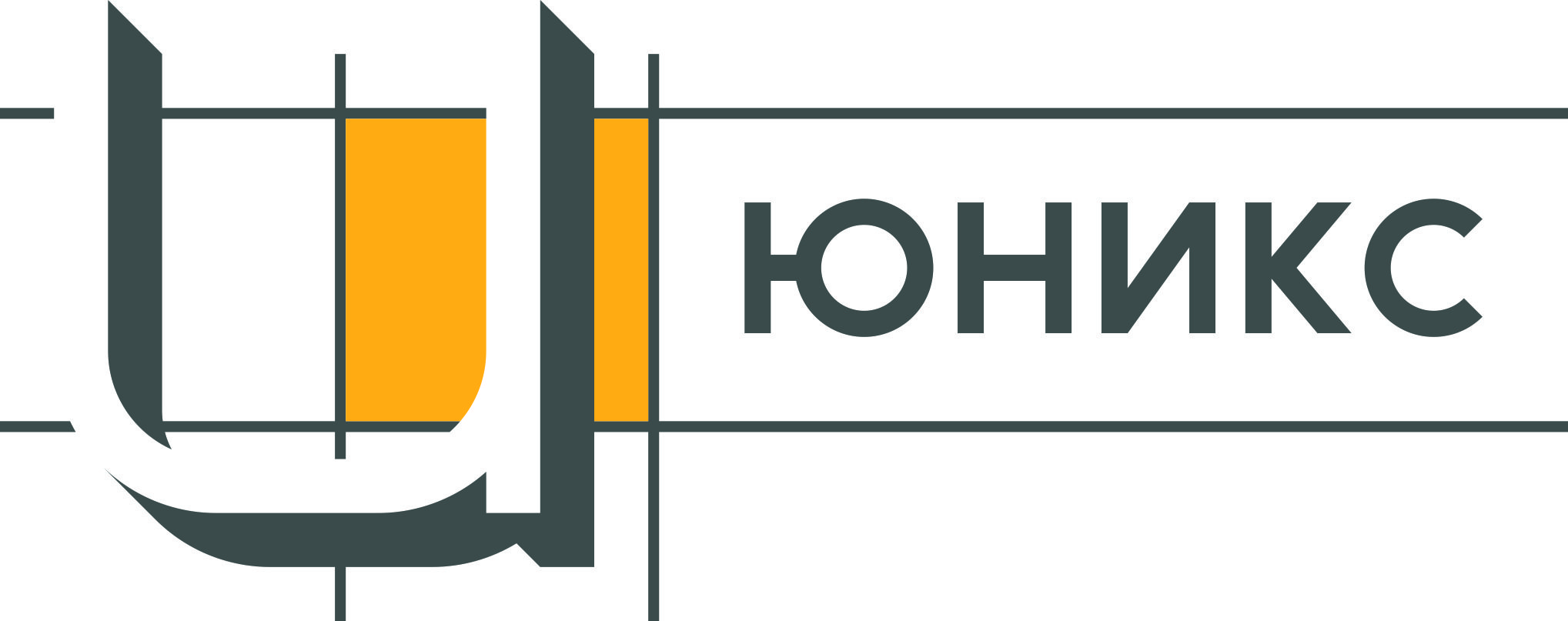 Общество с ограниченной ответственностью«ЮНИКС»ИНН 5835084810ОГРН 1105835000127Юр. адрес: 440018, г. Пенза, ул.Суворова влд. 167 корпус 2, офис 330Факт. адрес: 440046, г.Пенза, ул.Мира 9А, 2 этажКонт. тел.: 8 (8412) 22.22.15E-mail: Yuniks58@yandex.ruДокументация по планировке территории:«ПРОЕКТ ПЛАНИРОВКИ И МЕЖЕВАНИЯ ЗЕМЕЛЬНЫХ УЧАСТКОВ С КАДАСТРОВЫМИ НОМЕРАМИ 23:40:0605003:10, 23:40:0605003:15, 23:40:0802001:125 С ЦЕЛЬЮ ПРЕДОСТАВЛЕНИЯ МНОГОДЕТНЫМ СЕМЬЯМ В  СЕЛЕ МИХАЙЛОВСКИЙ ПЕРЕВАЛ МУНИЦИПАЛЬНОГО ОБРАЗОВАНИЯ ГОРОД-КУРОРТ ГЕЛЕНДЖИК»Общество с ограниченной ответственностью«ЮНИКС»ИНН 5835084810ОГРН 1105835000127Юр. адрес: 440018, г. Пенза, ул.Суворова влд. 167 корпус 2, офис 330Факт. адрес: 440046, г.Пенза, ул.Мира 9А, 2 этажКонт. тел.: 8 (8412) 22.22.15E-mail: Yuniks58@yandex.ruДокументация по планировке территории:«ПРОЕКТ ПЛАНИРОВКИ И МЕЖЕВАНИЯ ЗЕМЕЛЬНЫХ УЧАСТКОВ С КАДАСТРОВЫМИ НОМЕРАМИ 23:40:0605003:10, 23:40:0605003:15, 23:40:0802001:125 С ЦЕЛЬЮ ПРЕДОСТАВЛЕНИЯ МНОГОДЕТНЫМ СЕМЬЯМ В  СЕЛЕ МИХАЙЛОВСКИЙ ПЕРЕВАЛ МУНИЦИПАЛЬНОГО ОБРАЗОВАНИЯ ГОРОД-КУРОРТ ГЕЛЕНДЖИК»ТОМ 3Шифр: 60-8907-ПМТ-ОСНТОМ 3Шифр: 60-8907-ПМТ-ОСНОСНОВНАЯ ЧАСТЬ ПРОЕКТА МЕЖЕВАНИЯ ТЕРРИТОРИИОСНОВНАЯ ЧАСТЬ ПРОЕКТА МЕЖЕВАНИЯ ТЕРРИТОРИИПенза 2023Пенза 2023Общество с ограниченной ответственностью«ЮНИКС»ИНН 5835084810ОГРН 1105835000127Юр. адрес: 440018, г. Пенза, ул.Суворова влд. 167 корпус 2, офис 330Факт. адрес: 440046, г.Пенза, ул.Мира 9А, 2 этажКонт. тел.: 8 (8412) 22.22.15E-mail: Yuniks58@yandex.ruДокументация по планировке территории:«ПРОЕКТ ПЛАНИРОВКИ И МЕЖЕВАНИЯ ЗЕМЕЛЬНЫХ УЧАСТКОВ С КАДАСТРОВЫМИ НОМЕРАМИ 23:40:0605003:10, 23:40:0605003:15, 23:40:0802001:125 С ЦЕЛЬЮ ПРЕДОСТАВЛЕНИЯ МНОГОДЕТНЫМ СЕМЬЯМ В  СЕЛЕ МИХАЙЛОВСКИЙ ПЕРЕВАЛ МУНИЦИПАЛЬНОГО ОБРАЗОВАНИЯ ГОРОД-КУРОРТ ГЕЛЕНДЖИК»Общество с ограниченной ответственностью«ЮНИКС»ИНН 5835084810ОГРН 1105835000127Юр. адрес: 440018, г. Пенза, ул.Суворова влд. 167 корпус 2, офис 330Факт. адрес: 440046, г.Пенза, ул.Мира 9А, 2 этажКонт. тел.: 8 (8412) 22.22.15E-mail: Yuniks58@yandex.ruДокументация по планировке территории:«ПРОЕКТ ПЛАНИРОВКИ И МЕЖЕВАНИЯ ЗЕМЕЛЬНЫХ УЧАСТКОВ С КАДАСТРОВЫМИ НОМЕРАМИ 23:40:0605003:10, 23:40:0605003:15, 23:40:0802001:125 С ЦЕЛЬЮ ПРЕДОСТАВЛЕНИЯ МНОГОДЕТНЫМ СЕМЬЯМ В  СЕЛЕ МИХАЙЛОВСКИЙ ПЕРЕВАЛ МУНИЦИПАЛЬНОГО ОБРАЗОВАНИЯ ГОРОД-КУРОРТ ГЕЛЕНДЖИК»ТОМ 3Шифр: 60-8709-ПМТ-ОСНТОМ 3Шифр: 60-8709-ПМТ-ОСНОСНОВНАЯ ЧАСТЬ ПРОЕКТА МЕЖЕВАНИЯ ТЕРРИТОРИИ ОСНОВНАЯ ЧАСТЬ ПРОЕКТА МЕЖЕВАНИЯ ТЕРРИТОРИИ Генеральный директорА.А. ДаниловПенза 2023Пенза 2023ОбозначениеНаименование60-8709–ППТ-ОСНТом 1. Основная часть проекта планировки территории60-8709–ППТ-ОБОТом 2. Материалы по обоснованию проекта планировки территории60-8709–ПМТ-ОСНТом 3. Основная часть проекта межевания территории60-8709–ПМТ-ОБОТом 4. Материалы по обоснованию проекта межевания территорииУсловный номер образуемого земельного участкаПлощадь образуемого земельного участка (м2)Возможные способы образованияВид разрешенного использованияПримечание1 этап межевания1 этап межевания1 этап межевания1 этап межевания1 этап межеванияЗУ1 12103м2Образование путем перераспределения существующего земельного участка с кадастровым номером 23:40:0605003:15 с землями, находящиеся в муниципальной или государственной собственностиУлично дорожная сеть (12.0.1)Многоконтурный ЗУ, состоящий из 2х контуров (ЗУ1(1), ЗУ1(2))ЗУ214945м2Образование путем перераспределения существующего земельного участка с кадастровым номером 23:40:0605003:10 с землями, находящиеся в муниципальной или государственной собственностиУлично дорожная сеть (12.0.1)ЗУ369442м2Образование путем перераспределения существующего земельного участка с кадастровым номером 23:40:0605003:125 с землями, находящиеся в муниципальной или государственной собственностиУлично дорожная сеть (12.0.1)Многоконтурный ЗУ, состоящий из 2х контуров (ЗУ3(1), ЗУ3(2))2 этап межевания2 этап межевания2 этап межевания2 этап межевания2 этап межеванияЗУ427048м2Образование путем объединения  земельных участков образованных в 1 этапе проекта межевания территории с условными номерами ЗУ 1 и ЗУ 2Улично дорожная сеть (12.0.1)ЗУ5786м2Образование земельного участка из земель, находящихся в государственной или муниципальной собственностиДля индивидуального жилищного строительства (2.1)ЗУ6828м2Образование земельного участка из земель, находящихся в государственной или муниципальной собственностиДля индивидуального жилищного строительства (2.1)ЗУ7826м2Образование земельного участка из земель, находящихся в государственной или муниципальной собственностиДля индивидуального жилищного строительства (2.1)ЗУ8823м2Образование земельного участка из земель, находящихся в государственной или муниципальной собственностиДля индивидуального жилищного строительства (2.1)ЗУ9821м2Образование земельного участка из земель, находящихся в государственной или муниципальной собственностиДля индивидуального жилищного строительства (2.1)ЗУ10819м2Образование земельного участка из земель, находящихся в государственной или муниципальной собственностиДля индивидуального жилищного строительства (2.1)ЗУ11817м2Образование земельного участка из земель, находящихся в государственной или муниципальной собственностиДля индивидуального жилищного строительства (2.1)ЗУ12814м2Образование земельного участка из земель, находящихся в государственной или муниципальной собственностиДля индивидуального жилищного строительства (2.1)ЗУ13812м2Образование земельного участка из земель, находящихся в государственной или муниципальной собственностиДля индивидуального жилищного строительства (2.1)ЗУ14810м2Образование земельного участка из земель, находящихся в государственной или муниципальной собственностиДля индивидуального жилищного строительства (2.1)ЗУ15815м2Образование земельного участка из земель, находящихся в государственной или муниципальной собственностиДля индивидуального жилищного строительства (2.1)ЗУ16797м2Образование земельного участка из земель, находящихся в государственной или муниципальной собственностиДля индивидуального жилищного строительства (2.1)ЗУ17725м2Образование земельного участка из земель, находящихся в государственной или муниципальной собственностиДля индивидуального жилищного строительства (2.1)ЗУ18860м2Образование земельного участка из земель, находящихся в государственной или муниципальной собственностиДля индивидуального жилищного строительства (2.1)ЗУ191054м2Образование земельного участка из земель, находящихся в государственной или муниципальной собственностиДля индивидуального жилищного строительства (2.1)ЗУ20614м2Образование земельного участка из земель, находящихся в государственной или муниципальной собственностиДля индивидуального жилищного строительства (2.1)ЗУ21604м2Образование земельного участка из земель, находящихся в государственной или муниципальной собственностиДля индивидуального жилищного строительства (2.1)ЗУ22607м2Образование земельного участка из земель, находящихся в государственной или муниципальной собственностиДля индивидуального жилищного строительства (2.1)ЗУ23687м2Образование земельного участка из земель, находящихся в государственной или муниципальной собственностиДля индивидуального жилищного строительства (2.1)ЗУ24800м2Образование земельного участка из земель, находящихся в государственной или муниципальной собственностиДля индивидуального жилищного строительства (2.1)ЗУ25760м2Образование земельного участка из земель, находящихся в государственной или муниципальной собственностиДля индивидуального жилищного строительства (2.1)ЗУ26679м2Образование земельного участка из земель, находящихся в государственной или муниципальной собственностиДля индивидуального жилищного строительства (2.1)ЗУ27676м2Образование земельного участка из земель, находящихся в государственной или муниципальной собственностиДля индивидуального жилищного строительства (2.1)ЗУ28699м2Образование земельного участка из земель, находящихся в государственной или муниципальной собственностиДля индивидуального жилищного строительства (2.1)ЗУ29722м2Образование земельного участка из земель, находящихся в государственной или муниципальной собственностиДля индивидуального жилищного строительства (2.1)ЗУ30611м2Образование земельного участка из земель, находящихся в государственной или муниципальной собственностиДля индивидуального жилищного строительства (2.1)ЗУ31755м2Образование земельного участка из земель, находящихся в государственной или муниципальной собственностиДля индивидуального жилищного строительства (2.1)ЗУ32691м2Образование земельного участка из земель, находящихся в государственной или муниципальной собственностиДля индивидуального жилищного строительства (2.1)ЗУ33638м2Образование земельного участка из земель, находящихся в государственной или муниципальной собственностиДля индивидуального жилищного строительства (2.1)ЗУ34607м2Образование земельного участка из земель, находящихся в государственной или муниципальной собственностиДля индивидуального жилищного строительства (2.1)ЗУ35617м2Образование земельного участка из земель, находящихся в государственной или муниципальной собственностиДля индивидуального жилищного строительства (2.1)ЗУ36880м2Образование земельного участка из земель, находящихся в государственной или муниципальной собственностиДля индивидуального жилищного строительства (2.1)ЗУ37732м2Образование земельного участка из земель, находящихся в государственной или муниципальной собственностиДля индивидуального жилищного строительства (2.1)ЗУ38619м2Образование земельного участка из земель, находящихся в государственной или муниципальной собственностиДля индивидуального жилищного строительства (2.1)ЗУ39606м2Образование земельного участка из земель, находящихся в государственной или муниципальной собственностиДля индивидуального жилищного строительства (2.1)ЗУ40608м2Образование земельного участка из земель, находящихся в государственной или муниципальной собственностиДля индивидуального жилищного строительства (2.1)ЗУ41600м2Образование земельного участка из земель, находящихся в государственной или муниципальной собственностиДля индивидуального жилищного строительства (2.1)ЗУ42602м2Образование земельного участка из земель, находящихся в государственной или муниципальной собственностиДля индивидуального жилищного строительства (2.1)ЗУ43659м2Образование земельного участка из земель, находящихся в государственной или муниципальной собственностиДля индивидуального жилищного строительства (2.1)ЗУ441014м2Образование земельного участка из земель, находящихся в государственной или муниципальной собственностиДля индивидуального жилищного строительства (2.1)ЗУ45737м2Образование земельного участка из земель, находящихся в государственной или муниципальной собственностиДля индивидуального жилищного строительства (2.1)ЗУ46688м2Образование земельного участка из земель, находящихся в государственной или муниципальной собственностиДля индивидуального жилищного строительства (2.1)ЗУ47765м2Образование земельного участка из земель, находящихся в государственной или муниципальной собственностиДля индивидуального жилищного строительства (2.1)ЗУ48761м2Образование земельного участка из земель, находящихся в государственной или муниципальной собственностиДля индивидуального жилищного строительства (2.1)ЗУ49687м2Образование земельного участка из земель, находящихся в государственной или муниципальной собственностиДля индивидуального жилищного строительства (2.1)ЗУ50784м2Образование земельного участка из земель, находящихся в государственной или муниципальной собственностиДля индивидуального жилищного строительства (2.1)ЗУ51738м2Образование земельного участка из земель, находящихся в государственной или муниципальной собственностиДля индивидуального жилищного строительства (2.1)ЗУ52639м2Образование земельного участка из земель, находящихся в государственной или муниципальной собственностиДля индивидуального жилищного строительства (2.1)ЗУ53632м2Образование земельного участка из земель, находящихся в государственной или муниципальной собственностиДля индивидуального жилищного строительства (2.1)ЗУ54633м2Образование земельного участка из земель, находящихся в государственной или муниципальной собственностиДля индивидуального жилищного строительства (2.1)ЗУ55688м2Образование земельного участка из земель, находящихся в государственной или муниципальной собственностиДля индивидуального жилищного строительства (2.1)ЗУ56638м2Образование земельного участка из земель, находящихся в государственной или муниципальной собственностиДля индивидуального жилищного строительства (2.1)ЗУ57840м2Образование земельного участка из земель, находящихся в государственной или муниципальной собственностиДля индивидуального жилищного строительства (2.1)ЗУ58633м2Образование земельного участка из земель, находящихся в государственной или муниципальной собственностиДля индивидуального жилищного строительства (2.1)ЗУ59606м2Образование земельного участка из земель, находящихся в государственной или муниципальной собственностиДля индивидуального жилищного строительства (2.1)ЗУ60629м2Образование земельного участка из земель, находящихся в государственной или муниципальной собственностиДля индивидуального жилищного строительства (2.1)ЗУ61658м2Образование земельного участка из земель, находящихся в государственной или муниципальной собственностиДля индивидуального жилищного строительства (2.1)ЗУ62628м2Образование земельного участка из земель, находящихся в государственной или муниципальной собственностиДля индивидуального жилищного строительства (2.1)ЗУ63602м2Образование земельного участка из земель, находящихся в государственной или муниципальной собственностиДля индивидуального жилищного строительства (2.1)ЗУ64621м2Образование земельного участка из земель, находящихся в государственной или муниципальной собственностиДля индивидуального жилищного строительства (2.1)ЗУ65614м2Образование земельного участка из земель, находящихся в государственной или муниципальной собственностиДля индивидуального жилищного строительства (2.1)ЗУ66614м2Образование земельного участка из земель, находящихся в государственной или муниципальной собственностиДля индивидуального жилищного строительства (2.1)ЗУ67604м2Образование земельного участка из земель, находящихся в государственной или муниципальной собственностиДля индивидуального жилищного строительства (2.1)ЗУ68615м2Образование земельного участка из земель, находящихся в государственной или муниципальной собственностиДля индивидуального жилищного строительства (2.1)ЗУ69638м2Образование земельного участка из земель, находящихся в государственной или муниципальной собственностиДля индивидуального жилищного строительства (2.1)ЗУ70682м2Образование земельного участка из земель, находящихся в государственной или муниципальной собственностиДля индивидуального жилищного строительства (2.1)ЗУ71679м2Образование земельного участка из земель, находящихся в государственной или муниципальной собственностиДля индивидуального жилищного строительства (2.1)ЗУ72693м2Образование земельного участка из земель, находящихся в государственной или муниципальной собственностиДля индивидуального жилищного строительства (2.1)ЗУ73694м2Образование земельного участка из земель, находящихся в государственной или муниципальной собственностиДля индивидуального жилищного строительства (2.1)ЗУ74617м2Образование земельного участка из земель, находящихся в государственной или муниципальной собственностиДля индивидуального жилищного строительства (2.1)ЗУ75612м2Образование земельного участка из земель, находящихся в государственной или муниципальной собственностиДля индивидуального жилищного строительства (2.1)ЗУ76633м2Образование земельного участка из земель, находящихся в государственной или муниципальной собственностиДля индивидуального жилищного строительства (2.1)ЗУ77763м2Образование земельного участка из земель, находящихся в государственной или муниципальной собственностиДля индивидуального жилищного строительства (2.1)ЗУ78758м2Образование земельного участка из земель, находящихся в государственной или муниципальной собственностиДля индивидуального жилищного строительства (2.1)ЗУ79660м2Образование земельного участка из земель, находящихся в государственной или муниципальной собственностиДля индивидуального жилищного строительства (2.1)ЗУ80646м2Образование земельного участка из земель, находящихся в государственной или муниципальной собственностиДля индивидуального жилищного строительства (2.1)ЗУ81648м2Образование земельного участка из земель, находящихся в государственной или муниципальной собственностиДля индивидуального жилищного строительства (2.1)ЗУ82667м2Образование земельного участка из земель, находящихся в государственной или муниципальной собственностиДля индивидуального жилищного строительства (2.1)ЗУ83673м2Образование земельного участка из земель, находящихся в государственной или муниципальной собственностиДля индивидуального жилищного строительства (2.1)ЗУ84648м2Образование земельного участка из земель, находящихся в государственной или муниципальной собственностиДля индивидуального жилищного строительства (2.1)ЗУ85804м2Образование земельного участка из земель, находящихся в государственной или муниципальной собственностиДля индивидуального жилищного строительства (2.1)ЗУ86846м2Образование земельного участка из земель, находящихся в государственной или муниципальной собственностиДля индивидуального жилищного строительства (2.1)ЗУ87859м2Образование земельного участка из земель, находящихся в государственной или муниципальной собственностиДля индивидуального жилищного строительства (2.1)ЗУ88982м2Образование земельного участка из земель, находящихся в государственной или муниципальной собственностиДля индивидуального жилищного строительства (2.1)ЗУ89771м2Образование земельного участка из земель, находящихся в государственной или муниципальной собственностиДля индивидуального жилищного строительства (2.1)ЗУ90638м2Образование земельного участка из земель, находящихся в государственной или муниципальной собственностиДля индивидуального жилищного строительства (2.1)ЗУ91653м2Образование земельного участка из земель, находящихся в государственной или муниципальной собственностиДля индивидуального жилищного строительства (2.1)ЗУ92653м2Образование земельного участка из земель, находящихся в государственной или муниципальной собственностиДля индивидуального жилищного строительства (2.1)ЗУ93652м2Образование земельного участка из земель, находящихся в государственной или муниципальной собственностиДля индивидуального жилищного строительства (2.1)ЗУ94652м2Образование земельного участка из земель, находящихся в государственной или муниципальной собственностиДля индивидуального жилищного строительства (2.1)ЗУ95651м2Образование земельного участка из земель, находящихся в государственной или муниципальной собственностиДля индивидуального жилищного строительства (2.1)ЗУ96651м2Образование земельного участка из земель, находящихся в государственной или муниципальной собственностиДля индивидуального жилищного строительства (2.1)ЗУ97650м2Образование земельного участка из земель, находящихся в государственной или муниципальной собственностиДля индивидуального жилищного строительства (2.1)ЗУ98650м2Образование земельного участка из земель, находящихся в государственной или муниципальной собственностиДля индивидуального жилищного строительства (2.1)ЗУ99649м2Образование земельного участка из земель, находящихся в государственной или муниципальной собственностиДля индивидуального жилищного строительства (2.1)ЗУ100649м2Образование земельного участка из земель, находящихся в государственной или муниципальной собственностиДля индивидуального жилищного строительства (2.1)ЗУ101627м2Образование земельного участка из земель, находящихся в государственной или муниципальной собственностиДля индивидуального жилищного строительства (2.1)ЗУ102618м2Образование земельного участка из земель, находящихся в государственной или муниципальной собственностиДля индивидуального жилищного строительства (2.1)ЗУ103716м2Образование земельного участка из земель, находящихся в государственной или муниципальной собственностиДля индивидуального жилищного строительства (2.1)ЗУ104609м2Образование земельного участка из земель, находящихся в государственной или муниципальной собственностиДля индивидуального жилищного строительства (2.1)ЗУ105617м2Образование земельного участка из земель, находящихся в государственной или муниципальной собственностиДля индивидуального жилищного строительства (2.1)ЗУ106625м2Образование земельного участка из земель, находящихся в государственной или муниципальной собственностиДля индивидуального жилищного строительства (2.1)ЗУ107618м2Образование земельного участка из земель, находящихся в государственной или муниципальной собственностиДля индивидуального жилищного строительства (2.1)ЗУ108878м2Образование земельного участка из земель, находящихся в государственной или муниципальной собственностиДля индивидуального жилищного строительства (2.1)ЗУ109625м2Образование земельного участка из земель, находящихся в государственной или муниципальной собственностиДля индивидуального жилищного строительства (2.1)ЗУ110666м2Образование земельного участка из земель, находящихся в государственной или муниципальной собственностиДля индивидуального жилищного строительства (2.1)ЗУ111750м2Образование земельного участка из земель, находящихся в государственной или муниципальной собственностиДля индивидуального жилищного строительства (2.1)ЗУ112900м2Образование земельного участка из земель, находящихся в государственной или муниципальной собственностиДля индивидуального жилищного строительства (2.1)ЗУ113736м2Образование земельного участка из земель, находящихся в государственной или муниципальной собственностиДля индивидуального жилищного строительства (2.1)ЗУ114739м2Образование земельного участка из земель, находящихся в государственной или муниципальной собственностиДля индивидуального жилищного строительства (2.1)ЗУ115728м2Образование земельного участка из земель, находящихся в государственной или муниципальной собственностиДля индивидуального жилищного строительства (2.1)ЗУ116724м2Образование земельного участка из земель, находящихся в государственной или муниципальной собственностиДля индивидуального жилищного строительства (2.1)ЗУ117713м2Образование земельного участка из земель, находящихся в государственной или муниципальной собственностиДля индивидуального жилищного строительства (2.1)ЗУ118714м2Образование земельного участка из земель, находящихся в государственной или муниципальной собственностиДля индивидуального жилищного строительства (2.1)ЗУ119702м2Образование земельного участка из земель, находящихся в государственной или муниципальной собственностиДля индивидуального жилищного строительства (2.1)ЗУ120701м2Образование земельного участка из земель, находящихся в государственной или муниципальной собственностиДля индивидуального жилищного строительства (2.1)ЗУ121842м2Образование земельного участка из земель, находящихся в государственной или муниципальной собственностиДля индивидуального жилищного строительства (2.1)ЗУ122865м2Образование земельного участка из земель, находящихся в государственной или муниципальной собственностиДля индивидуального жилищного строительства (2.1)ЗУ123745м2Образование земельного участка из земель, находящихся в государственной или муниципальной собственностиДля индивидуального жилищного строительства (2.1)ЗУ124654м2Образование земельного участка из земель, находящихся в государственной или муниципальной собственностиДля индивидуального жилищного строительства (2.1)ЗУ125788м2Образование земельного участка из земель, находящихся в государственной или муниципальной собственностиДля индивидуального жилищного строительства (2.1)ЗУ1261035м2Образование земельного участка из земель, находящихся в государственной или муниципальной собственностиДля индивидуального жилищного строительства (2.1)ЗУ127815м2Образование земельного участка из земель, находящихся в государственной или муниципальной собственностиДля индивидуального жилищного строительства (2.1)ЗУ128821м2Образование земельного участка из земель, находящихся в государственной или муниципальной собственностиДля индивидуального жилищного строительства (2.1)ЗУ129601м2Образование земельного участка из земель, находящихся в государственной или муниципальной собственностиДля индивидуального жилищного строительства (2.1)ЗУ130601м2Образование земельного участка из земель, находящихся в государственной или муниципальной собственностиДля индивидуального жилищного строительства (2.1)ЗУ131618м2Образование земельного участка из земель, находящихся в государственной или муниципальной собственностиДля индивидуального жилищного строительства (2.1)ЗУ132619м2Образование земельного участка из земель, находящихся в государственной или муниципальной собственностиДля индивидуального жилищного строительства (2.1)ЗУ133615м2Образование земельного участка из земель, находящихся в государственной или муниципальной собственностиДля индивидуального жилищного строительства (2.1)ЗУ134613м2Образование земельного участка из земель, находящихся в государственной или муниципальной собственностиДля индивидуального жилищного строительства (2.1)ЗУ135606м2Образование земельного участка из земель, находящихся в государственной или муниципальной собственностиДля индивидуального жилищного строительства (2.1)ЗУ136609м2Образование земельного участка из земель, находящихся в государственной или муниципальной собственностиДля индивидуального жилищного строительства (2.1)ЗУ137604м2Образование земельного участка из земель, находящихся в государственной или муниципальной собственностиДля индивидуального жилищного строительства (2.1)ЗУ138601м2Образование земельного участка из земель, находящихся в государственной или муниципальной собственностиДля индивидуального жилищного строительства (2.1)ЗУ139817м2Образование земельного участка из земель, находящихся в государственной или муниципальной собственностиДля индивидуального жилищного строительства (2.1)ЗУ140810м2Образование земельного участка из земель, находящихся в государственной или муниципальной собственностиДля индивидуального жилищного строительства (2.1)ЗУ141600м2Образование земельного участка из земель, находящихся в государственной или муниципальной собственностиДля индивидуального жилищного строительства (2.1)ЗУ142602м2Образование земельного участка из земель, находящихся в государственной или муниципальной собственностиДля индивидуального жилищного строительства (2.1)ЗУ143635м2Образование земельного участка из земель, находящихся в государственной или муниципальной собственностиДля индивидуального жилищного строительства (2.1)ЗУ144893м2Образование земельного участка из земель, находящихся в государственной или муниципальной собственностиДля индивидуального жилищного строительства (2.1)ЗУ145600м2Образование земельного участка из земель, находящихся в государственной или муниципальной собственностиДля индивидуального жилищного строительства (2.1)ЗУ146603м2Образование земельного участка из земель, находящихся в государственной или муниципальной собственностиДля индивидуального жилищного строительства (2.1)ЗУ147627м2Образование земельного участка из земель, находящихся в государственной или муниципальной собственностиДля индивидуального жилищного строительства (2.1)ЗУ148656м2Образование земельного участка из земель, находящихся в государственной или муниципальной собственностиДля индивидуального жилищного строительства (2.1)ЗУ149659м2Образование земельного участка из земель, находящихся в государственной или муниципальной собственностиДля индивидуального жилищного строительства (2.1)ЗУ150603м2Образование земельного участка из земель, находящихся в государственной или муниципальной собственностиДля индивидуального жилищного строительства (2.1)ЗУ151659м2Образование земельного участка из земель, находящихся в государственной или муниципальной собственностиДля индивидуального жилищного строительства (2.1)ЗУ152741м2Образование земельного участка из земель, находящихся в государственной или муниципальной собственностиДля индивидуального жилищного строительства (2.1)ЗУ153645м2Образование земельного участка из земель, находящихся в государственной или муниципальной собственностиДля индивидуального жилищного строительства (2.1)ЗУ154656м2Образование земельного участка из земель, находящихся в государственной или муниципальной собственностиДля индивидуального жилищного строительства (2.1)ЗУ155636м2Образование земельного участка из земель, находящихся в государственной или муниципальной собственностиДля индивидуального жилищного строительства (2.1)ЗУ156657м2Образование земельного участка из земель, находящихся в государственной или муниципальной собственностиДля индивидуального жилищного строительства (2.1)ЗУ157790м2Образование земельного участка из земель, находящихся в государственной или муниципальной собственностиДля индивидуального жилищного строительства (2.1)ЗУ158811м2Образование земельного участка из земель, находящихся в государственной или муниципальной собственностиДля индивидуального жилищного строительства (2.1)ЗУ159665м2Образование земельного участка из земель, находящихся в государственной или муниципальной собственностиДля индивидуального жилищного строительства (2.1)ЗУ160627м2Образование земельного участка из земель, находящихся в государственной или муниципальной собственностиДля индивидуального жилищного строительства (2.1)ЗУ161744м2Образование земельного участка из земель, находящихся в государственной или муниципальной собственностиДля индивидуального жилищного строительства (2.1)ЗУ162740м2Образование земельного участка из земель, находящихся в государственной или муниципальной собственностиДля индивидуального жилищного строительства (2.1)ЗУ163602м2Образование земельного участка из земель, находящихся в государственной или муниципальной собственностиДля индивидуального жилищного строительства (2.1)ЗУ164601м2Образование земельного участка из земель, находящихся в государственной или муниципальной собственностиДля индивидуального жилищного строительства (2.1)ЗУ165739м2Образование земельного участка из земель, находящихся в государственной или муниципальной собственностиДля индивидуального жилищного строительства (2.1)ЗУ166744м2Образование земельного участка из земель, находящихся в государственной или муниципальной собственностиДля индивидуального жилищного строительства (2.1)ЗУ167614м2Образование земельного участка из земель, находящихся в государственной или муниципальной собственностиДля индивидуального жилищного строительства (2.1)ЗУ168736м2Образование земельного участка из земель, находящихся в государственной или муниципальной собственностиДля индивидуального жилищного строительства (2.1)ЗУ169753м2Образование земельного участка из земель, находящихся в государственной или муниципальной собственностиДля индивидуального жилищного строительства (2.1)ЗУ170674м2Образование земельного участка из земель, находящихся в государственной или муниципальной собственностиДля индивидуального жилищного строительства (2.1)ЗУ171629м2Образование земельного участка из земель, находящихся в государственной или муниципальной собственностиДля индивидуального жилищного строительства (2.1)ЗУ172620м2Образование земельного участка из земель, находящихся в государственной или муниципальной собственностиДля индивидуального жилищного строительства (2.1)ЗУ173633м2Образование земельного участка из земель, находящихся в государственной или муниципальной собственностиДля индивидуального жилищного строительства (2.1)ЗУ174625м2Образование земельного участка из земель, находящихся в государственной или муниципальной собственностиДля индивидуального жилищного строительства (2.1)ЗУ175689м2Образование земельного участка из земель, находящихся в государственной или муниципальной собственностиДля индивидуального жилищного строительства (2.1)ЗУ176692м2Образование земельного участка из земель, находящихся в государственной или муниципальной собственностиДля индивидуального жилищного строительства (2.1)ЗУ177668м2Образование земельного участка из земель, находящихся в государственной или муниципальной собственностиДля индивидуального жилищного строительства (2.1)ЗУ178775м2Образование земельного участка из земель, находящихся в государственной или муниципальной собственностиДля индивидуального жилищного строительства (2.1)ЗУ179738м2Образование земельного участка из земель, находящихся в государственной или муниципальной собственностиДля индивидуального жилищного строительства (2.1)ЗУ180622м2Образование земельного участка из земель, находящихся в государственной или муниципальной собственностиДля индивидуального жилищного строительства (2.1)ЗУ181726м2Образование земельного участка из земель, находящихся в государственной или муниципальной собственностиДля индивидуального жилищного строительства (2.1)ЗУ182950м2Образование земельного участка из земель, находящихся в государственной или муниципальной собственностиДля индивидуального жилищного строительства (2.1)ЗУ183627м2Образование земельного участка из земель, находящихся в государственной или муниципальной собственностиДля индивидуального жилищного строительства (2.1)ЗУ184612м2Образование земельного участка из земель, находящихся в государственной или муниципальной собственностиДля индивидуального жилищного строительства (2.1)ЗУ185608м2Образование земельного участка из земель, находящихся в государственной или муниципальной собственностиДля индивидуального жилищного строительства (2.1)ЗУ186605м2Образование земельного участка из земель, находящихся в государственной или муниципальной собственностиДля индивидуального жилищного строительства (2.1)ЗУ187867м2Образование земельного участка из земель, находящихся в государственной или муниципальной собственностиДля индивидуального жилищного строительства (2.1)ЗУ188746м2Образование земельного участка из земель, находящихся в государственной или муниципальной собственностиДля индивидуального жилищного строительства (2.1)ЗУ189937м2Образование земельного участка из земель, находящихся в государственной или муниципальной собственностиДля индивидуального жилищного строительства (2.1)ЗУ190744м2Образование земельного участка из земель, находящихся в государственной или муниципальной собственностиДля индивидуального жилищного строительства (2.1)ЗУ191650м2Образование земельного участка из земель, находящихся в государственной или муниципальной собственностиДля индивидуального жилищного строительства (2.1)ЗУ1921006м2Образование земельного участка из земель, находящихся в государственной или муниципальной собственностиДля индивидуального жилищного строительства (2.1)ЗУ193727м2Образование земельного участка из земель, находящихся в государственной или муниципальной собственностиДля индивидуального жилищного строительства (2.1)ЗУ194632м2Образование земельного участка из земель, находящихся в государственной или муниципальной собственностиДля индивидуального жилищного строительства (2.1)ЗУ195683м2Образование земельного участка из земель, находящихся в государственной или муниципальной собственностиДля индивидуального жилищного строительства (2.1)ЗУ196714м2Образование земельного участка из земель, находящихся в государственной или муниципальной собственностиДля индивидуального жилищного строительства (2.1)ЗУ197727м2Образование земельного участка из земель, находящихся в государственной или муниципальной собственностиДля индивидуального жилищного строительства (2.1)ЗУ198731м2Образование земельного участка из земель, находящихся в государственной или муниципальной собственностиДля индивидуального жилищного строительства (2.1)ЗУ199776м2Образование земельного участка из земель, находящихся в государственной или муниципальной собственностиДля индивидуального жилищного строительства (2.1)ЗУ200799м2Образование земельного участка из земель, находящихся в государственной или муниципальной собственностиДля индивидуального жилищного строительства (2.1)ЗУ201801м2Образование земельного участка из земель, находящихся в государственной или муниципальной собственностиДля индивидуального жилищного строительства (2.1)ЗУ202812м2Образование земельного участка из земель, находящихся в государственной или муниципальной собственностиДля индивидуального жилищного строительства (2.1)ЗУ203802м2Образование земельного участка из земель, находящихся в государственной или муниципальной собственностиДля индивидуального жилищного строительства (2.1)ЗУ204746м2Образование земельного участка из земель, находящихся в государственной или муниципальной собственностиДля индивидуального жилищного строительства (2.1)ЗУ205750м2Образование земельного участка из земель, находящихся в государственной или муниципальной собственностиДля индивидуального жилищного строительства (2.1)ЗУ206729м2Образование земельного участка из земель, находящихся в государственной или муниципальной собственностиДля индивидуального жилищного строительства (2.1)ЗУ207687м2Образование земельного участка из земель, находящихся в государственной или муниципальной собственностиДля индивидуального жилищного строительства (2.1)ЗУ208635м2Образование земельного участка из земель, находящихся в государственной или муниципальной собственностиДля индивидуального жилищного строительства (2.1)ЗУ209615м2Образование земельного участка из земель, находящихся в государственной или муниципальной собственностиДля индивидуального жилищного строительства (2.1)ЗУ210611м2Образование земельного участка из земель, находящихся в государственной или муниципальной собственностиДля индивидуального жилищного строительства (2.1)ЗУ211679м2Образование земельного участка из земель, находящихся в государственной или муниципальной собственностиДля индивидуального жилищного строительства (2.1)ЗУ212612м2Образование земельного участка из земель, находящихся в государственной или муниципальной собственностиДля индивидуального жилищного строительства (2.1)ЗУ213648м2Образование земельного участка из земель, находящихся в государственной или муниципальной собственностиДля индивидуального жилищного строительства (2.1)ЗУ2149589м2Образование земельного участка из земель, находящихся в государственной или муниципальной собственностиДошкольное, начальное и среднее общее образование (3.5.1)ЗУ2152226м2Образование земельного участка из земель, находящихся в государственной или муниципальной собственностиОбъекты культурно-досуговой деятельности (3.6.1)ЗУ21611927м2Образование земельного участка из земель, находящихся в государственной или муниципальной собственностиОбъекты дорожного сервиса (4.9.1)ЗУ2172306м2Образование земельного участка из земель, находящихся в государственной или муниципальной собственностиМагазины(4.4)ЗУ21833430м2Образование земельного участка из земель, находящихся в государственной или муниципальной собственностиДома социального обслуживания (3.2.1)ЗУ2192217м2Образование земельного участка из земель, находящихся в государственной или муниципальной собственностиПлощадки для занятий спортом (5.1.3)ЗУ2202370м2Образование земельного участка из земель, находящихся в государственной или муниципальной собственностиПлощадки для занятий спортом (5.1.3)ЗУ22114944м2Образование земельного участка из земель, находящихся в государственной или муниципальной собственностиПредоставление коммунальных услуг (3.1.1)ЗУ2223020м2Образование земельного участка из земель, находящихся в государственной или муниципальной собственностиПредоставление коммунальных услуг (3.1.1)ЗУ223283м2Образование земельного участка из земель, находящихся в государственной или муниципальной собственностиПредоставление коммунальных услуг (3.1.1)ЗУ224121м2Образование земельного участка из земель, находящихся в государственной или муниципальной собственностиПредоставление коммунальных услуг (3.1.1)ЗУ2255970м2Образование земельного участка из земель, находящихся в государственной или муниципальной собственностиБлагоустройство и озеленение (12.0.2)ЗУ2263497м2Образование земельного участка из земель, находящихся в государственной или муниципальной собственностиБлагоустройство и озеленение (12.0.2)ЗУ2271066м2Образование земельного участка из земель, находящихся в государственной или муниципальной собственностиБлагоустройство и озеленение (12.0.2)ЗУ2281340м2Образование земельного участка из земель, находящихся в государственной или муниципальной собственностиБлагоустройство и озеленение (12.0.2)ЗУ229227м2Образование земельного участка из земель, находящихся в государственной или муниципальной собственностиЗемельные участки (территории) общего пользования (12.0)ЗУ230704м2Образование земельного участка из земель, находящихся в государственной или муниципальной собственностиЗемельные участки (территории) общего пользования (12.0)ЗУ231629м2Образование земельного участка из земель, находящихся в государственной или муниципальной собственностиЗемельные участки (территории) общего пользования (12.0)ЗУ232702м2Образование земельного участка из земель, находящихся в государственной или муниципальной собственностиЗемельные участки (территории) общего пользования (12.0)ЗУ23316996м2Образование земельного участка из земель, находящихся в государственной или муниципальной собственностиЗемельные участки (территории) общего пользования (12.0)ЗУ2343448м2Образование земельного участка из земель, находящихся в государственной или муниципальной собственностиЗемельные участки (территории) общего пользования (12.0)ЗУ2352347м2Образование земельного участка из земель, находящихся в государственной или муниципальной собственностиЗемельные участки (территории) общего пользования (12.0)ЗУ236171м2Образование земельного участка из земель, находящихся в государственной или муниципальной собственностиЗемельные участки (территории) общего пользования (12.0)ЗУ237450м2Образование земельного участка из земель, находящихся в государственной или муниципальной собственностиЗемельные участки (территории) общего пользования (12.0)ЗУ238341м2Образование земельного участка из земель, находящихся в государственной или муниципальной собственностиЗемельные участки (территории) общего пользования (12.0)ЗУ239653м2Образование земельного участка из земель, находящихся в государственной или муниципальной собственностиЗемельные участки (территории) общего пользования (12.0)ЗУ240119м2Образование земельного участка из земель, находящихся в государственной или муниципальной собственностиЗемельные участки (территории) общего пользования (12.0)ЗУ241431м2Образование земельного участка из земель, находящихся в государственной или муниципальной собственностиЗемельные участки (территории) общего пользования (12.0)ЗУ242808м2Образование земельного участка из земель, находящихся в государственной или муниципальной собственностиОбслуживание жилой застройки (2.7)ЗУ243788м2Образование земельного участка из земель, находящихся в государственной или муниципальной собственностиОбслуживание жилой застройки (2.7)Условный номер 
образуемого земельного участкаПлощадь 
образуемого земельного участка1 этап проекта межевания1 этап проекта межевания:ЗУ 112103м2:ЗУ 214945м2:ЗУ 369442м22 этап проекта межевания2 этап проекта межевания:ЗУ 427048м2:ЗУ 2255970м2:ЗУ 2263497м2:ЗУ 2271066м2:ЗУ 2281340м2:ЗУ 226227м2:ЗУ 227704м2:ЗУ 228629м2:ЗУ 229702м2:ЗУ 2305970м2:ЗУ 2313497м2:ЗУ 2321066м2:ЗУ 2352347м2:ЗУ 236171м2:ЗУ 237450м2:ЗУ 238341м2:ЗУ 239653м2:ЗУ 240119м2:ЗУ 241431м2Обозначение характерных точек границыКоординаты, мКоординаты, мОбозначение характерных точек границыXY123Граница территории (левая часть)Граница территории (левая часть)Граница территории (левая часть)н1418114.921327512.86н2418111.971327494.03н3418120.061327469.99н4418117.111327437.79н5418112.741327389.77н6418108.461327321.92н7418068.041327218.59н8418060.781327141.52н9418067.591327075.33н10418046.261326972.79н11418005.301326918.42н12417992.551326890.40н13417976.741326864.96н14417980.421326834.67н15417990.881326815.89н16418014.611326810.18н17418085.771326893.72н18418112.361326909.87н19418132.311326938.35н20418143.681326996.28н21418171.681327089.74н22418177.031327149.65н23418203.461327212.56н24418227.891327237.66н25418260.011327253.73н26418275.061327280.16н27418314.211327277.15н28418334.571327258.17н29418359.861327259.07н30418386.531327267.82н31418454.411327295.48н32418467.891327309.16н33418483.261327374.58н34418494.931327388.78н35418518.091327382.04н36418528.801327329.09н37418537.381327318.23н38418560.021327301.79н39418640.031327244.27н40418647.421327210.06н41418668.541327201.24н42418674.111327225.87н43418701.251327227.22н44418717.581327265.53н45418718.821327300.94н46418702.871327320.47н47418703.201327371.67н48418700.461327391.61н49418705.601327428.98н50418630.721327446.35н51418534.421327466.24н52418510.151327469.83н53418485.721327468.89н54418390.881327462.91н55418311.461327459.86н56418252.911327464.05н57418217.551327471.71н58418168.751327487.09н59418133.211327504.29н1418114.921327512.86Граница территории (правая часть)Граница территории (правая часть)Граница территории (правая часть)н60419246.891328024.46н61419335.181328016.31н62419422.161328011.95н63419479.661328017.78н64419515.141328028.75н65419582.831328030.94н66419671.471328064.44н67419672.871328118.12н68419642.901328115.33н69419594.181328091.05н70419558.441328091.40н71419344.341328068.75н72419307.991328089.63н73419265.221328114.32н74419212.291328114.94н75419149.141328058.97н76419092.791328035.32н77418984.481327995.58н78418870.071328020.02н79418822.091328042.74н80418790.181328029.27н81418744.331328017.66н82418699.621328013.83н83418653.371328011.47н84418620.571328008.89н85418533.011328002.81н86418479.461328014.70н87418477.031328015.24н88418399.571328048.53н89418320.291328067.21н90418169.751327970.04н91418168.881327966.38н92418258.821327904.07н93418396.091327847.26н94418489.251327842.89н95418537.051327828.44н96418559.621327821.62н97418578.891327823.92н98418614.331327828.16н99418670.341327834.86н100418697.461327838.46н101418736.481327843.63н102418774.251327848.64н103418803.601327840.94н104418847.641327829.94н105418859.611327826.93н106418865.661327822.75н107418971.331327749.88н108418999.931327745.03н109419047.401327829.20н110419051.441327837.09н111419056.221327846.12н112419061.991327856.68н113419067.811327867.21н114419070.331327869.94н115419091.101327892.33н116419121.411327963.62н117419212.801327998.64н118419235.251328015.81н119419240.371328022.44н60419246.891328024.46Условный номер земельного участкаУсловный номер земельного участка:ЗУ1Площадь земельного участкаПлощадь земельного участка12103м2Обозначение характерных точек границыКоординаты, мКоординаты, мОбозначение характерных точек границыXY123:ЗУ1(1):ЗУ1(1):ЗУ1(1)н1418571.541327400.57н2418572.881327420.10н3418558.341327423.85н4418557.341327419.99н5418543.441327423.35н6418500.041327413.43н7418496.781327469.05н8418481.841327468.18н9418484.971327414.30н10418415.901327412.88н11418350.801327411.48н12418342.921327412.28н13418291.441327417.52н14418229.401327430.91н15418237.131327467.46н16418217.541327471.71н17418204.721327475.75н18418198.271327448.45н19418191.501327418.41н20418188.861327406.71н21418206.941327398.88н22418207.731327401.90н23418218.911327407.67н24418230.381327405.12н25418249.241327401.02н26418244.431327382.64н27418258.361327376.61н28418263.911327397.83н29418282.691327393.75н30418286.741327392.87н31418301.161327391.40н32418298.021327360.55н33418297.911327359.47н34418308.611327354.84н35418312.591327355.54н36418313.821327367.68н37418316.081327389.88н38418347.701327386.67н39418349.801327386.45н40418385.071327387.22н41418420.341327387.99н42418433.921327388.29н43418483.431327389.37н44418485.771327390.06н45418517.961327401.55н46418543.561327407.82н1418571.541327400.57:ЗУ1(2):ЗУ1(2):ЗУ1(2)н47418458.781327320.67н48418456.531327324.79н49418444.261327342.14н50418435.131327342.72н51418417.311327343.87н52418443.591327339.17н47418458.781327320.67Условный номер земельного участкаУсловный номер земельного участка:ЗУ2Площадь земельного участкаПлощадь земельного участка14945м2Обозначение характерных точек границыКоординаты, мКоординаты, мОбозначение характерных точек границыXY123н53418386.531327267.82н54418417.341327280.37н55418446.991327294.48н56418449.881327295.91н57418459.481327305.25н47418458.781327320.67н52418443.591327339.17н58418417.301327343.87н59418390.741327345.59н60418384.351327345.61н61418347.051327345.74н62418334.921327345.78н63418311.601327345.86н35418312.591327355.54н34418308.611327354.84н33418297.911327359.47н64418296.061327341.29н65418288.451327331.46н66418273.881327312.63н67418257.721327291.81н68418237.031327295.08н69418243.021327317.96н70418248.341327338.29н71418256.211327368.40н27418258.361327376.61н26418244.431327382.64н72418239.851327365.15н73418231.391327332.79н74418222.141327297.43н75418202.111327300.59н76418182.021327303.77н77418192.281327342.93н78418200.851327375.63н21418206.941327398.88н20418188.861327406.71н79418188.781327406.36н80418183.591327387.02н81418178.401327367.68н82418173.211327348.39н83418168.031327329.09н84418162.841327309.77н85418157.651327290.44н86418152.461327271.13н87418147.271327251.82н88418142.091327232.51н89418136.901327213.18н90418132.041327195.09н91418129.961327187.22н92418124.381327166.58н93418127.251327166.40н94418143.871327160.81н95418173.281327150.93н96418177.031327149.66н97418189.071327178.31н98418151.271327189.58н99418156.191327207.91н100418160.531327224.05н101418165.031327240.86н102418169.551327257.67н103418176.721327284.36н104418196.841327281.18н105418216.161327278.13н106418234.851327275.18н107418257.941327271.53н108418260.661327271.10н109418268.501327281.20н110418291.781327311.17н111418307.091327330.88н112418317.941327330.84н113418323.871327330.82н114418340.981327330.76н115418351.211327330.72н116418381.211327330.62н117418389.731327330.59н118418416.481327328.90н119418436.151327327.63н120418443.781327316.84н121418444.191327311.30н122418441.111327308.31н123418423.601327300.19н124418416.981327297.69н125418410.861327295.39н126418401.541327294.46н127418384.491327292.75н128418371.191327291.42н129418358.391327287.22н130418343.081327282.19н131418352.981327258.83н132418359.861327259.07н53418386.531327267.82Условный номер земельного участкаУсловный номер земельного участка:ЗУ3Площадь земельного участкаПлощадь земельного участка69442м2Обозначение характерных точек границыКоординаты, мКоординаты, мОбозначение характерных точек границыXY123:ЗУ3(1):ЗУ3(1):ЗУ3(1)н133418999.921327745.03н134419047.391327829.20н135419051.441327837.09н136419056.211327846.13н137419057.521327848.61н138419067.811327867.21н139419121.401327963.62н140419121.411327963.62н141419239.981328022.53н142419246.891328024.46н143419399.051328013.11н144419478.381328023.30н145419515.141328028.75н146419582.821328030.94н147419671.461328064.44н148419672.001328084.99н149419665.421328083.85н150419659.101328081.88н151419651.141328079.41н152419652.721328073.96н153419647.241328071.98н154419631.251328066.18н155419615.261328060.39н156419598.731328054.40н157419582.151328048.38н158419580.281328047.70н159419563.871328046.48н160419547.941328045.28н161419531.201328044.03н162419514.461328042.78н163419509.311328042.39н164419496.561328040.76н165419478.701328038.46н166419460.831328036.17н167419442.981328033.87н168419425.121328031.58н169419408.181328029.40н170419394.291328027.62н171419391.541328027.86н172419374.991328029.27н173419358.441328030.68н174419341.881328032.08н175419324.431328033.57н176419304.501328035.28н177419283.691328037.04н178419283.701328103.65н179419265.211328114.32н180419212.281328114.94н181419149.141328058.97н182419092.781328035.32н183418984.471327995.58н184418870.061328020.02н185418822.081328042.74н186418790.171328029.27н187418744.321328017.66н188418699.611328013.83н189418676.491328012.65н190418653.371328011.47н191418667.431328010.88н192418674.511328010.58н193418677.011328010.50н194418689.841328010.62н195418692.651328010.65н196418712.861328012.30н197418734.201328014.01н198418737.181328014.11н199418737.651327987.38н200418714.701327985.72н201418691.761327984.07н202418669.141327982.44н203418645.881327980.76н204418622.951327979.11н205418600.011327977.45н206418577.071327975.80н207418554.141327974.14н208418531.201327972.49н209418527.781327972.25н210418519.111327973.32н211418503.341327978.19н212418477.011327986.30н213418454.051327993.37н214418434.621327999.35н215418416.751328004.86н216418399.361328010.21н217418382.471328015.41н218418365.641328020.58н219418348.811328025.75н220418331.971328030.93н221418328.701328031.94н222418322.361328033.04н223418317.651328030.63н224418299.801328019.20н225418280.141328006.61н226418261.831327994.90н227418243.521327983.18н228418225.221327971.46н229418208.461327960.73н230418182.601327978.33н231418169.741327970.04н232418168.871327966.38н233418258.811327904.07н234418489.261327842.89н235418559.611327821.62н236418774.241327848.64н237418859.611327826.93н238418971.321327749.88н133418999.921327745.03н239418740.301327929.22н240418739.261327950.90н241418738.231327972.38н242418702.571327969.79н243418672.741327967.62н244418642.821327965.45н245418612.901327963.28н246418575.791327960.58н247418577.361327939.03н248418579.011327916.25н249418616.261327919.25н250418646.161327921.65н251418676.061327924.05н252418705.971327926.46н239418740.301327929.22н253418747.861327859.83н254418744.701327886.91н255418741.511327914.27н256418712.681327911.95н257418691.341327910.22н258418670.291327908.54н259418649.101327906.87н260418628.041327905.16н261418607.881327903.52н262418580.391327901.31н263418583.431327871.15н264418586.471327840.99н265418613.541327844.15н266418633.751327846.51н267418654.811327848.96н268418675.941327851.43н269418696.891327853.88н270418718.151327856.36н253418747.861327859.83н271418571.571327839.25н272418568.281327871.89н273418565.441327900.11н274418538.471327897.94н275418518.851327896.37н276418514.741327897.63н277418480.071327908.22н278418451.391327917.01н279418422.721327925.82н280418394.031327934.61н281418365.361327943.40н282418341.021327950.79н283418313.281327932.78н284418294.701327920.68н285418292.351327912.22н286418322.051327904.04н287418350.961327895.97н288418379.861327887.93н289418408.781327879.90н290418437.681327871.88н291418466.601327863.85н292418503.401327853.64н293418533.561327845.27н294418560.071327837.91н271418571.571327839.25н295418564.061327915.03н296418562.401327937.91н297418560.831327959.59н298418527.391327957.18н299418523.391327957.68н300418515.961327958.60н301418497.101327964.32н302418468.401327973.04н303418439.691327981.75н304418410.981327990.46н305418382.281327999.17н306418353.571328007.89н307418324.601328016.68н308418317.181328011.96н309418296.381327998.72н310418275.721327985.57н311418254.541327972.09н312418223.301327952.21н313418222.811327948.93н314418243.341327935.20н315418266.401327919.80н316418282.681327930.51н317418303.391327944.13н318418324.101327957.76н319418338.591327967.29н320418341.021327966.55н321418369.711327957.76н322418398.391327948.97н323418427.081327940.19н324418455.761327931.39н325418484.441327922.60н326418520.501327911.55н295418564.061327915.03н327419026.861327974.58н328419072.321328001.47н329419064.331328011.23н330419024.511327995.04н331419009.351327986.29н332419006.401327978.98н333419004.131327974.45н334418977.151327983.43н335418959.551327995.48н336418952.751327996.34н337418922.131328000.86н338418913.451328001.94н339418868.531328009.53н340418866.521328009.86н341418859.501328015.13н342418852.231328016.52н343418843.571328019.60н344418840.821328020.59н345418833.421328020.68н346418823.141328018.75н347418818.261328017.85н348418804.271328016.55н349418802.551328016.41н350418783.671328015.56н351418776.051328015.31н352418752.191328014.57н353418752.631327988.21н354418775.311327990.07н355418779.401327990.34н356418789.591327985.18н357418803.781327978.03н358418818.801327970.44н359418835.391327962.07н360418849.861327991.30н361418853.061327997.76н362418865.621327995.31н363418914.931327985.70н364418916.461327984.94н365418941.231327973.00н366418966.011327961.06н367418991.301327948.87н368419009.801327939.95н369419024.101327968.95н327419026.861327974.58н370418795.681327858.10н371418806.971327904.64н372418808.391327907.51н373418828.741327948.62н374418776.301327975.10н375418753.201327973.57н376418755.261327930.57н377418755.961327921.78н378418756.231327918.28н379418762.851327861.58н380418771.061327862.54н381418778.191327862.34н370418795.681327858.10н382419003.161327926.50н383418971.951327941.54н384418946.461327953.85н385418915.071327968.98н386418910.141327971.36н387418899.301327973.50н388418881.811327976.95н389418861.481327980.96н390418848.811327955.35н391418866.691327946.39н392418881.901327938.59н393418896.411327931.22н394418928.001327915.58н395418953.441327902.99н396418984.091327887.82н397418993.631327907.16н382419003.161327926.50н398418885.171327829.73н399418901.561327857.53н400418913.731327878.17н401418926.301327899.48н402418900.621327912.42н403418884.121327920.74н404418867.611327929.07н405418842.151327941.90н406418831.651327920.70н407418821.151327899.48н408418815.801327877.43н409418810.261327854.56н410418837.961327847.85н411418855.591327843.57н412418870.841327839.88н398418885.171327829.73н413418990.621327761.73н414419037.661327843.40н415418939.751327892.69н416418908.421327839.62н417418906.091327835.67н418418897.451327821.03н419418910.571327811.62н420418914.001327809.16н421418975.801327764.89н413418990.621327761.73н422419055.821327878.25н423419067.111327898.68н424419079.211327920.57н425419089.861327939.82н426419103.121327963.82н427419092.531327976.75н428419081.931327989.68н429419047.701327969.43н430419038.321327963.88н431419029.411327945.80н432419018.351327923.37н433419008.181327902.73н434418997.541327881.16н435419021.051327869.53н436419044.561327857.89н422419055.821327878.25н437419157.241327998.13н438419138.781328035.22н439419143.291328037.46н440419138.391328047.31н441419128.541328042.41н442419130.341328038.80н443419119.811328035.20н444419112.041328032.55н445419077.631328019.09н446419096.811327995.42н447419112.561327975.97н448419137.181327988.20н449419142.041327990.61н437419157.241327998.13н450419268.691328038.04н451419268.691328066.12н452419268.691328095.16н453419261.241328099.49н454419240.031328099.69н455419218.821328099.88н456419212.261328094.10н457419194.281328078.24н458419176.011328062.14н459419167.171328054.34н460419154.701328048.19н461419164.991328027.53н462419175.141328007.06н463419199.221328019.03н464419219.841328029.27н465419235.491328037.04н466419242.051328038.70н467419245.411328039.60н450419268.691328038.04:ЗУ3(2):ЗУ3(2):ЗУ3(2)н468418598.211328007.32н469418572.481328005.54н470418533.011328002.80н471418477.031328015.24н472418467.651328019.27н473418473.351328013.38н474418478.461328010.58н475418483.341328008.66н476418500.571328001.85н477418506.851328000.15н478418508.301327999.87н479418509.291327999.70н480418520.971327997.76н481418530.101327999.42н482418552.671328001.10н483418575.051328004.79н468418598.211328007.32Условный номер земельного участкаУсловный номер земельного участка:ЗУ4Площадь земельного участкаПлощадь земельного участка27048м2Обозначение характерных точек границыКоординаты, мКоординаты, мОбозначение характерных точек границыXY123н57418459.481327305.25н47418458.781327320.67н48418456.531327324.79н49418444.261327342.14н50418435.131327342.72н51418417.311327343.87н59418390.741327345.59н60418384.351327345.61н61418347.051327345.74н62418334.921327345.78н63418311.601327345.86н35418312.591327355.54н36418313.821327367.68н37418316.081327389.88н38418347.701327386.67н39418349.801327386.45н40418385.071327387.22н41418420.341327387.99н42418433.921327388.29н43418483.431327389.37н44418485.771327390.06н45418517.961327401.55н46418543.561327407.82н1418571.541327400.57н2418572.881327420.10н3418558.341327423.85н4418557.341327419.99н5418543.441327423.35н6418500.041327413.43н7418496.781327469.05н8418481.841327468.18н9418484.971327414.30н10418415.901327412.88н11418350.801327411.48н12418342.921327412.28н13418291.441327417.52н14418229.401327430.91н15418237.131327467.46н16418217.541327471.71н17418204.721327475.75н18418198.271327448.45н19418191.501327418.41н20418188.861327406.71н79418188.781327406.36н80418183.591327387.02н81418178.401327367.68н82418173.211327348.39н83418168.031327329.09н84418162.841327309.77н85418157.651327290.44н86418152.461327271.13н87418147.271327251.82н88418142.091327232.51н89418136.901327213.18н90418132.041327195.09н91418129.961327187.22н92418124.381327166.58н93418127.251327166.40н94418143.871327160.81н95418173.281327150.93н96418177.031327149.66н97418189.071327178.31н98418151.271327189.58н99418156.191327207.91н100418160.531327224.05н101418165.031327240.86н102418169.551327257.67н103418176.721327284.36н104418196.841327281.18н105418216.161327278.13н106418234.851327275.18н107418257.941327271.53н108418260.661327271.10н109418268.501327281.20н110418291.781327311.17н111418307.091327330.88н112418317.941327330.84н113418323.871327330.82н114418340.981327330.76н115418351.211327330.72н116418381.211327330.62н117418389.731327330.59н118418416.481327328.90н119418436.151327327.63н120418443.781327316.84н121418444.191327311.30н122418441.111327308.31н123418423.601327300.19н124418416.981327297.69н125418410.861327295.39н126418401.541327294.46н127418384.491327292.75н128418371.191327291.42н129418358.391327287.22н130418343.081327282.19н131418352.981327258.83н132418359.861327259.07н53418386.531327267.82н54418417.341327280.37н55418446.991327294.48н56418449.881327295.91н57418459.481327305.25н74418222.141327297.43н73418231.391327332.79н72418239.851327365.15н26418244.431327382.64н25418249.241327401.02н24418230.381327405.12н23418218.911327407.67н22418207.731327401.90н21418206.941327398.88н78418200.851327375.63н77418192.281327342.93н76418182.021327303.77н75418202.111327300.59н74418222.141327297.43н66418273.881327312.63н65418288.451327331.46н64418296.061327341.29н33418297.911327359.47н32418298.021327360.55н31418301.161327391.40н30418286.741327392.87н29418282.691327393.75н28418263.911327397.83н27418258.361327376.61н71418256.211327368.40н70418248.341327338.29н69418243.021327317.96н68418237.031327295.08н67418257.721327291.81н66418273.881327312.63Условный номер земельного участкаУсловный номер земельного участка:ЗУ5Площадь земельного участкаПлощадь земельного участка786м2Обозначение характерных точек границыКоординаты, мКоординаты, мОбозначение характерных точек границыXY123н90418132.041327195.09н89418136.901327213.18н484418096.861327223.95н485418091.801327205.51н90418132.041327195.09Условный номер земельного участкаУсловный номер земельного участка:ЗУ6Площадь земельного участкаПлощадь земельного участка828м2Обозначение характерных точек границыКоординаты, мКоординаты, мОбозначение характерных точек границыXY123н89418136.901327213.18н88418142.091327232.51н486418102.161327243.23н484418096.861327223.95н89418136.901327213.18Условный номер земельного участкаУсловный номер земельного участка:ЗУ7Площадь земельного участкаПлощадь земельного участка826м2Обозначение характерных точек границыКоординаты, мКоординаты, мОбозначение характерных точек границыXY123н88418142.091327232.51н87418147.271327251.82н487418107.461327262.52н486418102.161327243.23н88418142.091327232.51Условный номер земельного участкаУсловный номер земельного участка:ЗУ8Площадь земельного участкаПлощадь земельного участка823м2Обозначение характерных точек границыКоординаты, мКоординаты, мОбозначение характерных точек границыXY123н87418147.271327251.82н86418152.461327271.13н488418112.761327281.80н487418107.461327262.52н87418147.271327251.82Условный номер земельного участкаУсловный номер земельного участка:ЗУ9Площадь земельного участкаПлощадь земельного участка821м2Обозначение характерных точек границыКоординаты, мКоординаты, мОбозначение характерных точек границыXY123н86418152.461327271.13н85418157.651327290.44н489418118.051327301.09н488418112.761327281.80н86418152.461327271.13Условный номер земельного участкаУсловный номер земельного участка:ЗУ10Площадь земельного участкаПлощадь земельного участка819м2Обозначение характерных точек границыКоординаты, мКоординаты, мОбозначение характерных точек границыXY123н85418157.651327290.44н84418162.841327309.77н490418123.351327320.38н489418118.051327301.09н85418157.651327290.44Условный номер земельного участкаУсловный номер земельного участка:ЗУ11Площадь земельного участкаПлощадь земельного участка817м2Обозначение характерных точек границыКоординаты, мКоординаты, мОбозначение характерных точек границыXY123н84418162.841327309.77н83418168.031327329.09н491418128.651327339.66н490418123.351327320.38н84418162.841327309.77Условный номер земельного участкаУсловный номер земельного участка:ЗУ12Площадь земельного участкаПлощадь земельного участка814м2Обозначение характерных точек границыКоординаты, мКоординаты, мОбозначение характерных точек границыXY123н83418168.031327329.09н82418173.211327348.39н492418133.951327358.94н491418128.651327339.66н83418168.031327329.09Условный номер земельного участкаУсловный номер земельного участка:ЗУ13Площадь земельного участкаПлощадь земельного участка812м2Обозначение характерных точек границыКоординаты, мКоординаты, мОбозначение характерных точек границыXY123н82418173.211327348.39н81418178.401327367.68н493418139.251327378.23н492418133.951327358.94н82418173.211327348.39Условный номер земельного участкаУсловный номер земельного участка:ЗУ14Площадь земельного участкаПлощадь земельного участка810м2Обозначение характерных точек границыКоординаты, мКоординаты, мОбозначение характерных точек границыXY123н81418178.401327367.68н80418183.591327387.02н494418144.541327397.52н493418139.251327378.23н81418178.401327367.68Условный номер земельного участкаУсловный номер земельного участка:ЗУ15Площадь земельного участкаПлощадь земельного участка815м2Обозначение характерных точек границыКоординаты, мКоординаты, мОбозначение характерных точек границыXY123н80418183.591327387.02н79418188.781327406.36н495418149.941327417.16н494418144.541327397.52н80418183.591327387.02Условный номер земельного участкаУсловный номер земельного участка:ЗУ16Площадь земельного участкаПлощадь земельного участка797м2Обозначение характерных точек границыКоординаты, мКоординаты, мОбозначение характерных точек границыXY123н97418189.071327178.31н496418196.901327196.97н99418156.191327207.91н98418151.271327189.58н97418189.071327178.31Условный номер земельного участкаУсловный номер земельного участка:ЗУ17Площадь земельного участкаПлощадь земельного участка725м2Обозначение характерных точек границыКоординаты, мКоординаты, мОбозначение характерных точек границыXY123н496418196.901327196.97н497418203.461327212.56н498418203.471327212.57н100418160.531327224.05н99418156.191327207.91н496418196.901327196.97Условный номер земельного участкаУсловный номер земельного участка:ЗУ18Площадь земельного участкаПлощадь земельного участка860м2Обозначение характерных точек границыКоординаты, мКоординаты, мОбозначение характерных точек границыXY123н498418203.471327212.57н499418217.431327226.92н101418165.031327240.86н100418160.531327224.05н498418203.471327212.57Условный номер земельного участкаУсловный номер земельного участка:ЗУ19Площадь земельного участкаПлощадь земельного участка1054м2Обозначение характерных точек границыКоординаты, мКоординаты, мОбозначение характерных точек границыXY123н500418235.021327241.23н501418228.861327242.43н502418210.821327247.07н503418191.441327252.05н102418169.551327257.67н101418165.031327240.86н499418217.431327226.92н504418227.891327237.66н500418235.021327241.23Условный номер земельного участкаУсловный номер земельного участка:ЗУ20Площадь земельного участкаПлощадь земельного участка614м2Обозначение характерных точек границыКоординаты, мКоординаты, мОбозначение характерных точек границыXY123н503418191.441327252.05н104418196.841327281.18н103418176.721327284.36н102418169.551327257.67н503418191.441327252.05Условный номер земельного участкаУсловный номер земельного участка:ЗУ21Площадь земельного участкаПлощадь земельного участка604м2Обозначение характерных точек границыКоординаты, мКоординаты, мОбозначение характерных точек границыXY123н502418210.821327247.07н105418216.161327278.13н104418196.841327281.18н503418191.441327252.05н502418210.821327247.07Условный номер земельного участкаУсловный номер земельного участка:ЗУ22Площадь земельного участкаПлощадь земельного участка607м2Обозначение характерных точек границыКоординаты, мКоординаты, мОбозначение характерных точек границыXY123н501418228.861327242.43н505418234.851327275.17н105418216.161327278.13н502418210.821327247.07н501418228.861327242.43Условный номер земельного участкаУсловный номер земельного участка:ЗУ23Площадь земельного участкаПлощадь земельного участка687м2Обозначение характерных точек границыКоординаты, мКоординаты, мОбозначение характерных точек границыXY123н506418255.301327251.37н107418257.941327271.53н505418234.851327275.17н501418228.861327242.43н500418235.021327241.23н506418255.301327251.37Условный номер земельного участкаУсловный номер земельного участка:ЗУ24Площадь земельного участкаПлощадь земельного участка800м2Обозначение характерных точек границыКоординаты, мКоординаты, мОбозначение характерных точек границыXY123н75418202.111327300.59н507418211.861327338.04н77418192.281327342.93н76418182.021327303.77н75418202.111327300.59Условный номер земельного участкаУсловный номер земельного участка:ЗУ25Площадь земельного участкаПлощадь земельного участка760м2Обозначение характерных точек границыКоординаты, мКоординаты, мОбозначение характерных точек границыXY123н74418222.141327297.43н73418231.391327332.79н507418211.861327338.04н75418202.111327300.59н74418222.141327297.43Условный номер земельного участкаУсловный номер земельного участка:ЗУ26Площадь земельного участкаПлощадь земельного участка679м2Обозначение характерных точек границыКоординаты, мКоординаты, мОбозначение характерных точек границыXY123н507418211.861327338.04н508418220.351327370.39н78418200.851327375.63н77418192.281327342.93н507418211.861327338.04Условный номер земельного участкаУсловный номер земельного участка:ЗУ27Площадь земельного участкаПлощадь земельного участка676м2Обозначение характерных точек границыКоординаты, мКоординаты, мОбозначение характерных точек границыXY123н73418231.391327332.79н72418239.851327365.15н508418220.351327370.39н507418211.861327338.04н73418231.391327332.79Условный номер земельного участкаУсловный номер земельного участка:ЗУ28Площадь земельного участкаПлощадь земельного участка699м2Обозначение характерных точек границыКоординаты, мКоординаты, мОбозначение характерных точек границыXY123н508418220.351327370.39н24418230.381327405.12н23418218.911327407.67н22418207.731327401.90н21418206.941327398.88н78418200.851327375.63н508418220.351327370.39Условный номер земельного участкаУсловный номер земельного участка:ЗУ29Площадь земельного участкаПлощадь земельного участка722м2Обозначение характерных точек границыКоординаты, мКоординаты, мОбозначение характерных точек границыXY123н72418239.851327365.15н26418244.431327382.64н25418249.241327401.02н24418230.381327405.12н508418220.351327370.39н72418239.851327365.15Условный номер земельного участкаУсловный номер земельного участка:ЗУ30Площадь земельного участкаПлощадь земельного участка611м2Обозначение характерных точек границыКоординаты, мКоординаты, мОбозначение характерных точек границыXY123н67418257.721327291.81н509418265.201327301.46н66418273.881327312.63н69418243.021327317.96н68418237.031327295.08н67418257.721327291.81Условный номер земельного участкаУсловный номер земельного участка:ЗУ31Площадь земельного участкаПлощадь земельного участка755м2Обозначение характерных точек границыКоординаты, мКоординаты, мОбозначение характерных точек границыXY123н66418273.881327312.63н65418288.451327331.46н510418268.961327334.75н70418248.341327338.29н69418243.021327317.96н66418273.881327312.63Условный номер земельного участкаУсловный номер земельного участка:ЗУ32Площадь земельного участкаПлощадь земельного участка691м2Обозначение характерных точек границыКоординаты, мКоординаты, мОбозначение характерных точек границыXY123н65418288.451327331.46н64418296.061327341.29н33418297.911327359.47н32418298.021327360.55н511418275.571327363.18н510418268.961327334.75н65418288.451327331.46Условный номер земельного участкаУсловный номер земельного участка:ЗУ33Площадь земельного участкаПлощадь земельного участка638м2Обозначение характерных точек границыКоординаты, мКоординаты, мОбозначение характерных точек границыXY123н32418298.021327360.55н31418301.161327391.40н30418286.741327392.87н29418282.691327393.75н511418275.571327363.18н32418298.021327360.55Условный номер земельного участкаУсловный номер земельного участка:ЗУ34Площадь земельного участкаПлощадь земельного участка607м2Обозначение характерных точек границыКоординаты, мКоординаты, мОбозначение характерных точек границыXY123н511418275.571327363.18н29418282.691327393.75н28418263.911327397.83н27418258.361327376.61н71418256.211327368.40н511418275.571327363.18Условный номер земельного участкаУсловный номер земельного участка:ЗУ35Площадь земельного участкаПлощадь земельного участка617м2Обозначение характерных точек границыКоординаты, мКоординаты, мОбозначение характерных точек границыXY123н510418268.961327334.75н511418275.571327363.18н71418256.211327368.40н70418248.341327338.29н510418268.961327334.75Условный номер земельного участкаУсловный номер земельного участка:ЗУ36Площадь земельного участкаПлощадь земельного участка880м2Обозначение характерных точек границыКоординаты, мКоординаты, мОбозначение характерных точек границыXY123н512418303.801327277.96н513418313.841327301.10н110418291.781327311.17н109418268.501327281.20н514418275.061327280.16н512418303.801327277.96Условный номер земельного участкаУсловный номер земельного участка:ЗУ37Площадь земельного участкаПлощадь земельного участка732м2Обозначение характерных точек границыКоординаты, мКоординаты, мОбозначение характерных точек границыXY123н515418327.711327304.69н113418323.871327330.82н112418317.941327330.84н111418307.091327330.88н110418291.781327311.17н513418313.841327301.10н515418327.711327304.69Условный номер земельного участкаУсловный номер земельного участка:ЗУ38Площадь земельного участкаПлощадь земельного участка619м2Обозначение характерных точек границыКоординаты, мКоординаты, мОбозначение характерных точек границыXY123н516418352.001327309.07н115418351.211327330.72н114418340.981327330.76н113418323.871327330.82н515418327.711327304.69н517418330.941327305.53н518418350.431327308.80н516418352.001327309.07Условный номер земельного участкаУсловный номер земельного участка:ЗУ39Площадь земельного участкаПлощадь земельного участка606м2Обозначение характерных точек границыКоординаты, мКоординаты, мОбозначение характерных точек границыXY123н519418382.151327311.84н116418381.211327330.62н115418351.211327330.72н516418352.001327309.07н520418353.571327309.33н521418379.671327311.75н519418382.151327311.84Условный номер земельного участкаУсловный номер земельного участка:ЗУ40Площадь земельного участкаПлощадь земельного участка608м2Обозначение характерных точек границыКоординаты, мКоординаты, мОбозначение характерных точек границыXY123н522418416.691327313.16н523418416.411327327.29н118418416.481327328.90н117418389.731327330.59н116418381.211327330.62н519418382.151327311.84н524418382.741327311.87н522418416.691327313.16Условный номер земельного участкаУсловный номер земельного участка:ЗУ41Площадь земельного участкаПлощадь земельного участка600м2Обозначение характерных точек границыКоординаты, мКоординаты, мОбозначение характерных точек границыXY123н124418416.981327297.69н522418416.691327313.16н524418382.741327311.87н127418384.491327292.75н126418401.541327294.46н125418410.861327295.39н124418416.981327297.69Условный номер земельного участкаУсловный номер земельного участка:ЗУ42Площадь земельного участкаПлощадь земельного участка602м2Обозначение характерных точек границыКоординаты, мКоординаты, мОбозначение характерных точек границыXY123н127418384.491327292.75н524418382.741327311.87н519418382.151327311.84н521418379.671327311.75н520418353.571327309.33н516418352.001327309.07н518418350.431327308.80н129418358.391327287.22н128418371.191327291.42н127418384.491327292.75Условный номер земельного участкаУсловный номер земельного участка:ЗУ43Площадь земельного участкаПлощадь земельного участка659м2Обозначение характерных точек границыКоординаты, мКоординаты, мОбозначение характерных точек границыXY123н129418358.391327287.22н518418350.431327308.80н517418330.941327305.53н515418327.711327304.69н513418313.841327301.10н130418343.081327282.19н129418358.391327287.22Условный номер земельного участкаУсловный номер земельного участка:ЗУ44Площадь земельного участкаПлощадь земельного участка1014м2Обозначение характерных точек границыКоординаты, мКоординаты, мОбозначение характерных точек границыXY123н131418352.981327258.83н130418343.081327282.19н513418313.841327301.10н512418303.801327277.96н525418314.211327277.15н526418334.561327258.19н131418352.981327258.83Условный номер земельного участкаУсловный номер земельного участка:ЗУ45Площадь земельного участкаПлощадь земельного участка737м2Обозначение характерных точек границыКоординаты, мКоординаты, мОбозначение характерных точек границыXY123н61418347.051327345.74н527418347.221327366.73н36418313.821327367.68н35418312.591327355.54н63418311.601327345.86н62418334.921327345.78н61418347.051327345.74Условный номер земельного участкаУсловный номер земельного участка:ЗУ46Площадь земельного участкаПлощадь земельного участка688м2Обозначение характерных точек границыКоординаты, мКоординаты, мОбозначение характерных точек границыXY123н527418347.221327366.73н38418347.701327386.67н37418316.081327389.88н36418313.821327367.68н527418347.221327366.73Условный номер земельного участкаУсловный номер земельного участка:ЗУ47Площадь земельного участкаПлощадь земельного участка765м2Обозначение характерных точек границыКоординаты, мКоординаты, мОбозначение характерных точек границыXY123н528418384.101327365.68н40418385.071327387.22н39418349.801327386.45н38418347.701327386.67н527418347.221327366.73н528418384.101327365.68Условный номер земельного участкаУсловный номер земельного участка:ЗУ48Площадь земельного участкаПлощадь земельного участка761м2Обозначение характерных точек границыКоординаты, мКоординаты, мОбозначение характерных точек границыXY123н60418384.351327345.61н528418384.101327365.68н527418347.221327366.73н61418347.051327345.74н60418384.351327345.61Условный номер земельного участкаУсловный номер земельного участка:ЗУ49Площадь земельного участкаПлощадь земельного участка687м2Обозначение характерных точек границыКоординаты, мКоординаты, мОбозначение характерных точек границыXY123н51418417.311327343.87н529418418.741327364.70н528418384.101327365.68н60418384.351327345.61н59418390.741327345.59н51418417.311327343.87Условный номер земельного участкаУсловный номер земельного участка:ЗУ50Площадь земельного участкаПлощадь земельного участка784м2Обозначение характерных точек границыКоординаты, мКоординаты, мОбозначение характерных точек границыXY123н529418418.741327364.70н41418420.341327387.99н40418385.071327387.22н528418384.101327365.68н529418418.741327364.70Условный номер земельного участкаУсловный номер земельного участка:ЗУ51Площадь земельного участкаПлощадь земельного участка738м2Обозначение характерных точек границыКоординаты, мКоординаты, мОбозначение характерных точек границыXY123н228418225.221327971.46н530418208.881327995.30н230418182.601327978.33н229418208.461327960.73н228418225.221327971.46Условный номер земельного участкаУсловный номер земельного участка:ЗУ52Площадь земельного участкаПлощадь земельного участка639м2Обозначение характерных точек границыКоординаты, мКоординаты, мОбозначение характерных точек границыXY123н227418243.521327983.18н531418227.731328007.46н530418208.881327995.30н228418225.221327971.46н227418243.521327983.18Условный номер земельного участкаУсловный номер земельного участка:ЗУ53Площадь земельного участкаПлощадь земельного участка632м2Обозначение характерных точек границыКоординаты, мКоординаты, мОбозначение характерных точек границыXY123н226418261.831327994.90н532418246.071328019.31н531418227.731328007.46н227418243.521327983.18н226418261.831327994.90Условный номер земельного участкаУсловный номер земельного участка:ЗУ54Площадь земельного участкаПлощадь земельного участка633м2Обозначение характерных точек границыКоординаты, мКоординаты, мОбозначение характерных точек границыXY123н225418280.141328006.61н533418264.361328031.11н532418246.071328019.31н226418261.831327994.90н225418280.141328006.61Условный номер земельного участкаУсловный номер земельного участка:ЗУ55Площадь земельного участкаПлощадь земельного участка688м2Обозначение характерных точек границыКоординаты, мКоординаты, мОбозначение характерных точек границыXY123н224418299.801328019.20н534418284.381328044.03н533418264.361328031.11н225418280.141328006.61н224418299.801328019.20Условный номер земельного участкаУсловный номер земельного участка:ЗУ56Площадь земельного участкаПлощадь земельного участка638м2Обозначение характерных точек границыКоординаты, мКоординаты, мОбозначение характерных точек границыXY123н223418317.651328030.63н535418303.191328056.17н534418284.381328044.03н224418299.801328019.20н223418317.651328030.63Условный номер земельного участкаУсловный номер земельного участка:ЗУ57Площадь земельного участкаПлощадь земельного участка840м2Обозначение характерных точек границыКоординаты, мКоординаты, мОбозначение характерных точек границыXY123н220418331.971328030.93н536418338.051328063.03н537418320.291328067.21н535418303.191328056.17н223418317.651328030.63н222418322.361328033.04н221418328.701328031.94н220418331.971328030.93Условный номер земельного участкаУсловный номер земельного участка:ЗУ58Площадь земельного участкаПлощадь земельного участка633м2Обозначение характерных точек границыКоординаты, мКоординаты, мОбозначение характерных точек границыXY123н219418348.811328025.75н538418358.051328058.31н536418338.051328063.03н220418331.971328030.93н219418348.811328025.75Условный номер земельного участкаУсловный номер земельного участка:ЗУ59Площадь земельного участкаПлощадь земельного участка606м2Обозначение характерных точек границыКоординаты, мКоординаты, мОбозначение характерных точек границыXY123н218418365.641328020.58н539418375.201328054.27н538418358.051328058.31н219418348.811328025.75н218418365.641328020.58Условный номер земельного участкаУсловный номер земельного участка:ЗУ60Площадь земельного участкаПлощадь земельного участка629м2Обозначение характерных точек границыКоординаты, мКоординаты, мОбозначение характерных точек границыXY123н217418382.471328015.41н540418392.481328050.20н539418375.201328054.27н218418365.641328020.58н217418382.471328015.41Условный номер земельного участкаУсловный номер земельного участка:ЗУ61Площадь земельного участкаПлощадь земельного участка658м2Обозначение характерных точек границыКоординаты, мКоординаты, мОбозначение характерных точек границыXY123н216418399.361328010.21н541418410.071328044.02н542418399.571328048.53н540418392.481328050.20н217418382.471328015.41н216418399.361328010.21Условный номер земельного участкаУсловный номер земельного участка:ЗУ62Площадь земельного участкаПлощадь земельного участка628м2Обозначение характерных точек границыКоординаты, мКоординаты, мОбозначение характерных точек границыXY123н215418416.751328004.86н543418426.901328036.79н541418410.071328044.02н216418399.361328010.21н215418416.751328004.86Условный номер земельного участкаУсловный номер земельного участка:ЗУ63Площадь земельного участкаПлощадь земельного участка602м2Обозначение характерных точек границыКоординаты, мКоординаты, мОбозначение характерных точек границыXY123н214418434.621327999.35н544418443.851328029.50н543418426.901328036.79н215418416.751328004.86н214418434.621327999.35Условный номер земельного участкаУсловный номер земельного участка:ЗУ64Площадь земельного участкаПлощадь земельного участка621м2Обозначение характерных точек границыКоординаты, мКоординаты, мОбозначение характерных точек границыXY123н213418454.051327993.37н545418462.791328021.36н544418443.851328029.50н214418434.621327999.35н213418454.051327993.37Условный номер земельного участкаУсловный номер земельного участка:ЗУ65Площадь земельного участкаПлощадь земельного участка614м2Обозначение характерных точек границыКоординаты, мКоординаты, мОбозначение характерных точек границыXY123н212418477.011327986.30н475418483.341328008.66н474418478.461328010.58н473418473.351328013.38н472418467.651328019.27н545418462.791328021.36н213418454.051327993.37н212418477.011327986.30Условный номер земельного участкаУсловный номер земельного участка:ЗУ66Площадь земельного участкаПлощадь земельного участка614м2Обозначение характерных точек границыКоординаты, мКоординаты, мОбозначение характерных точек границыXY123н211418503.341327978.19н479418509.291327999.70н478418508.301327999.87н477418506.851328000.15н476418500.571328001.85н475418483.341328008.66н212418477.011327986.30н211418503.341327978.19Условный номер земельного участкаУсловный номер земельного участка:ЗУ67Площадь земельного участкаПлощадь земельного участка604м2Обозначение характерных точек границыКоординаты, мКоординаты, мОбозначение характерных точек границыXY123н208418531.201327972.49н481418530.101327999.42н480418520.971327997.76н479418509.291327999.70н211418503.341327978.19н210418519.111327973.32н209418527.781327972.25н208418531.201327972.49Условный номер земельного участкаУсловный номер земельного участка:ЗУ68Площадь земельного участкаПлощадь земельного участка615м2Обозначение характерных точек границыКоординаты, мКоординаты, мОбозначение характерных точек границыXY123н207418554.141327974.14н482418552.671328001.10н481418530.101327999.42н208418531.201327972.49н207418554.141327974.14Условный номер земельного участкаУсловный номер земельного участка:ЗУ69Площадь земельного участкаПлощадь земельного участка638м2Обозначение характерных точек границыКоординаты, мКоординаты, мОбозначение характерных точек границыXY123н206418577.071327975.80н483418575.051328004.79н482418552.671328001.10н207418554.141327974.14н206418577.071327975.80Условный номер земельного участкаУсловный номер земельного участка:ЗУ70Площадь земельного участкаПлощадь земельного участка682м2Обозначение характерных точек границыКоординаты, мКоординаты, мОбозначение характерных точек границыXY123н205418600.011327977.45н468418598.211328007.32н483418575.051328004.79н206418577.071327975.80н205418600.011327977.45Условный номер земельного участкаУсловный номер земельного участка:ЗУ71Площадь земельного участкаПлощадь земельного участка679м2Обозначение характерных точек границыКоординаты, мКоординаты, мОбозначение характерных точек границыXY123н204418622.951327979.11н546418620.571328008.88н468418598.211328007.32н205418600.011327977.45н204418622.951327979.11Условный номер земельного участкаУсловный номер земельного участка:ЗУ72Площадь земельного участкаПлощадь земельного участка693м2Обозначение характерных точек границыКоординаты, мКоординаты, мОбозначение характерных точек границыXY123н203418645.881327980.76н547418643.821328010.72н546418620.571328008.88н204418622.951327979.11н203418645.881327980.76Условный номер земельного участкаУсловный номер земельного участка:ЗУ73Площадь земельного участкаПлощадь земельного участка694м2Обозначение характерных точек границыКоординаты, мКоординаты, мОбозначение характерных точек границыXY123н202418669.141327982.44н191418667.431328010.88н190418653.371328011.47н547418643.821328010.72н203418645.881327980.76н202418669.141327982.44Условный номер земельного участкаУсловный номер земельного участка:ЗУ74Площадь земельного участкаПлощадь земельного участка617м2Обозначение характерных точек границыКоординаты, мКоординаты, мОбозначение характерных точек границыXY123н201418691.761327984.07н194418689.841328010.62н193418677.011328010.50н192418674.511328010.58н191418667.431328010.88н202418669.141327982.44н201418691.761327984.07Условный номер земельного участкаУсловный номер земельного участка:ЗУ75Площадь земельного участкаПлощадь земельного участка612м2Обозначение характерных точек границыКоординаты, мКоординаты, мОбозначение характерных точек границыXY123н200418714.701327985.72н196418712.861328012.30н195418692.651328010.65н194418689.841328010.62н201418691.761327984.07н200418714.701327985.72Условный номер земельного участкаУсловный номер земельного участка:ЗУ76Площадь земельного участкаПлощадь земельного участка633м2Обозначение характерных точек границыКоординаты, мКоординаты, мОбозначение характерных точек границыXY123н199418737.651327987.38н198418737.181328014.11н197418734.201328014.01н196418712.861328012.30н200418714.701327985.72н199418737.651327987.38Условный номер земельного участкаУсловный номер земельного участка:ЗУ77Площадь земельного участкаПлощадь земельного участка763м2Обозначение характерных точек границыКоординаты, мКоординаты, мОбозначение характерных точек границыXY123н240418739.261327950.90н241418738.231327972.38н242418702.571327969.79н548418704.211327948.29н240418739.261327950.90Условный номер земельного участкаУсловный номер земельного участка:ЗУ78Площадь земельного участкаПлощадь земельного участка758м2Обозначение характерных точек границыКоординаты, мКоординаты, мОбозначение характерных точек границыXY123н239418740.301327929.22н240418739.261327950.90н548418704.211327948.29н252418705.971327926.46н239418740.301327929.22Условный номер земельного участкаУсловный номер земельного участка:ЗУ79Площадь земельного участкаПлощадь земельного участка660м2Обозначение характерных точек границыКоординаты, мКоординаты, мОбозначение характерных точек границыXY123н252418705.971327926.46н548418704.211327948.29н549418674.291327946.10н251418676.061327924.05н252418705.971327926.46Условный номер земельного участкаУсловный номер земельного участка:ЗУ80Площадь земельного участкаПлощадь земельного участка646м2Обозначение характерных точек границыКоординаты, мКоординаты, мОбозначение характерных точек границыXY123н548418704.211327948.29н242418702.571327969.79н243418672.741327967.62н549418674.291327946.10н548418704.211327948.29Условный номер земельного участкаУсловный номер земельного участка:ЗУ81Площадь земельного участкаПлощадь земельного участка648м2Обозначение характерных точек границыКоординаты, мКоординаты, мОбозначение характерных точек границыXY123н549418674.291327946.10н243418672.741327967.62н244418642.821327965.45н550418644.371327943.91н549418674.291327946.10Условный номер земельного участкаУсловный номер земельного участка:ЗУ82Площадь земельного участкаПлощадь земельного участка667м2Обозначение характерных точек границыКоординаты, мКоординаты, мОбозначение характерных точек границыXY123н251418676.061327924.05н549418674.291327946.10н550418644.371327943.91н250418646.161327921.65н251418676.061327924.05Условный номер земельного участкаУсловный номер земельного участка:ЗУ83Площадь земельного участкаПлощадь земельного участка673м2Обозначение характерных точек границыКоординаты, мКоординаты, мОбозначение характерных точек границыXY123н250418646.161327921.65н550418644.371327943.91н551418614.451327941.71н249418616.261327919.25н250418646.161327921.65Условный номер земельного участкаУсловный номер земельного участка:ЗУ84Площадь земельного участкаПлощадь земельного участка648м2Обозначение характерных точек границыКоординаты, мКоординаты, мОбозначение характерных точек границыXY123н550418644.371327943.91н244418642.821327965.45н245418612.901327963.28н551418614.451327941.71н550418644.371327943.91Условный номер земельного участкаУсловный номер земельного участка:ЗУ85Площадь земельного участкаПлощадь земельного участка804м2Обозначение характерных точек границыКоординаты, мКоординаты, мОбозначение характерных точек границыXY123н551418614.451327941.71н245418612.901327963.28н552418575.801327960.58н247418577.361327939.03н551418614.451327941.71Условный номер земельного участкаУсловный номер земельного участка:ЗУ86Площадь земельного участкаПлощадь земельного участка846м2Обозначение характерных точек границыКоординаты, мКоординаты, мОбозначение характерных точек границыXY123н249418616.261327919.25н551418614.451327941.71н247418577.361327939.03н248418579.011327916.25н249418616.261327919.25Условный номер земельного участкаУсловный номер земельного участка:ЗУ87Площадь земельного участкаПлощадь земельного участка859м2Обозначение характерных точек границыКоординаты, мКоординаты, мОбозначение характерных точек границыXY123н296418562.401327937.91н297418560.831327959.59н298418527.391327957.18н299418523.391327957.68н553418521.231327934.97н554418547.401327936.82н296418562.401327937.91Условный номер земельного участкаУсловный номер земельного участка:ЗУ88Площадь земельного участкаПлощадь земельного участка982м2Обозначение характерных точек границыКоординаты, мКоординаты, мОбозначение характерных точек границыXY123н295418564.061327915.03н296418562.401327937.91н554418547.401327936.82н553418521.231327934.97н326418520.501327911.55н295418564.061327915.03Условный номер земельного участкаУсловный номер земельного участка:ЗУ89Площадь земельного участкаПлощадь земельного участка771м2Обозначение характерных точек границыКоординаты, мКоординаты, мОбозначение характерных точек границыXY123н326418520.501327911.55н553418521.231327934.97н555418490.771327943.46н325418484.441327922.60н326418520.501327911.55Условный номер земельного участкаУсловный номер земельного участка:ЗУ90Площадь земельного участкаПлощадь земельного участка638м2Обозначение характерных точек границыКоординаты, мКоординаты, мОбозначение характерных точек границыXY123н553418521.231327934.97н299418523.391327957.68н300418515.961327958.60н301418497.101327964.32н555418490.771327943.46н553418521.231327934.97Условный номер земельного участкаУсловный номер земельного участка:ЗУ91Площадь земельного участкаПлощадь земельного участка653м2Обозначение характерных точек границыКоординаты, мКоординаты, мОбозначение характерных точек границыXY123н325418484.441327922.60н555418490.771327943.46н556418462.081327952.21н324418455.761327931.39н325418484.441327922.60Условный номер земельного участкаУсловный номер земельного участка:ЗУ92Площадь земельного участкаПлощадь земельного участка653м2Обозначение характерных точек границыКоординаты, мКоординаты, мОбозначение характерных точек границыXY123н555418490.771327943.46н301418497.101327964.32н302418468.401327973.04н556418462.081327952.21н555418490.771327943.46Условный номер земельного участкаУсловный номер земельного участка:ЗУ93Площадь земельного участкаПлощадь земельного участка652м2Обозначение характерных точек границыКоординаты, мКоординаты, мОбозначение характерных точек границыXY123н556418462.081327952.21н302418468.401327973.04н303418439.691327981.75н557418433.381327960.96н556418462.081327952.21Условный номер земельного участкаУсловный номер земельного участка:ЗУ94Площадь земельного участкаПлощадь земельного участка652м2Обозначение характерных точек границыКоординаты, мКоординаты, мОбозначение характерных точек границыXY123н324418455.761327931.39н556418462.081327952.21н557418433.381327960.96н323418427.081327940.19н324418455.761327931.39Условный номер земельного участкаУсловный номер земельного участка:ЗУ95Площадь земельного участкаПлощадь земельного участка651м2Обозначение характерных точек границыКоординаты, мКоординаты, мОбозначение характерных точек границыXY123н323418427.081327940.19н557418433.381327960.96н558418404.691327969.71н322418398.391327948.97н323418427.081327940.19Условный номер земельного участкаУсловный номер земельного участка:ЗУ96Площадь земельного участкаПлощадь земельного участка651м2Обозначение характерных точек границыКоординаты, мКоординаты, мОбозначение характерных точек границыXY123н557418433.381327960.96н303418439.691327981.75н304418410.981327990.46н558418404.691327969.71н557418433.381327960.96Условный номер земельного участкаУсловный номер земельного участка:ЗУ97Площадь земельного участкаПлощадь земельного участка650м2Обозначение характерных точек границыКоординаты, мКоординаты, мОбозначение характерных точек границыXY123н558418404.691327969.71н304418410.981327990.46н305418382.281327999.17н559418375.991327978.47н558418404.691327969.71Условный номер земельного участкаУсловный номер земельного участка:ЗУ98Площадь земельного участкаПлощадь земельного участка650м2Обозначение характерных точек границыКоординаты, мКоординаты, мОбозначение характерных точек границыXY123н322418398.391327948.97н558418404.691327969.71н559418375.991327978.47н321418369.711327957.76н322418398.391327948.97Условный номер земельного участкаУсловный номер земельного участка:ЗУ99Площадь земельного участкаПлощадь земельного участка649м2Обозначение характерных точек границыКоординаты, мКоординаты, мОбозначение характерных точек границыXY123н321418369.711327957.76н559418375.991327978.47н560418347.301327987.22н320418341.021327966.55н321418369.711327957.76Условный номер земельного участкаУсловный номер земельного участка:ЗУ100Площадь земельного участкаПлощадь земельного участка649м2Обозначение характерных точек границыКоординаты, мКоординаты, мОбозначение характерных точек границыXY123н559418375.991327978.47н305418382.281327999.17н306418353.571328007.89н560418347.301327987.22н559418375.991327978.47Условный номер земельного участкаУсловный номер земельного участка:ЗУ101Площадь земельного участкаПлощадь земельного участка627м2Обозначение характерных точек границыКоординаты, мКоординаты, мОбозначение характерных точек границыXY123н560418347.301327987.22н306418353.571328007.89н307418324.601328016.68н308418317.181328011.96н561418331.291327991.29н560418347.301327987.22Условный номер земельного участкаУсловный номер земельного участка:ЗУ102Площадь земельного участкаПлощадь земельного участка618м2Обозначение характерных точек границыКоординаты, мКоординаты, мОбозначение характерных точек границыXY123н561418331.291327991.29н308418317.181328011.96н309418296.381327998.72н562418310.401327977.97н561418331.291327991.29Условный номер земельного участкаУсловный номер земельного участка:ЗУ103Площадь земельного участкаПлощадь земельного участка716м2Обозначение характерных точек границыКоординаты, мКоординаты, мОбозначение характерных точек границыXY123н320418341.021327966.55н560418347.301327987.22н561418331.291327991.29н562418310.401327977.97н318418324.101327957.76н319418338.591327967.29н320418341.021327966.55Условный номер земельного участкаУсловный номер земельного участка:ЗУ104Площадь земельного участкаПлощадь земельного участка609м2Обозначение характерных точек границыКоординаты, мКоординаты, мОбозначение характерных точек границыXY123н318418324.101327957.76н562418310.401327977.97н563418289.521327964.66н317418303.391327944.13н318418324.101327957.76Условный номер земельного участкаУсловный номер земельного участка:ЗУ105Площадь земельного участкаПлощадь земельного участка617м2Обозначение характерных точек границыКоординаты, мКоординаты, мОбозначение характерных точек границыXY123н562418310.401327977.97н309418296.381327998.72н310418275.721327985.57н563418289.521327964.66н562418310.401327977.97Условный номер земельного участкаУсловный номер земельного участка:ЗУ106Площадь земельного участкаПлощадь земельного участка625м2Обозначение характерных точек границыКоординаты, мКоординаты, мОбозначение характерных точек границыXY123н563418289.521327964.66н310418275.721327985.57н311418254.541327972.09н564418268.631327951.34н563418289.521327964.66Условный номер земельного участкаУсловный номер земельного участка:ЗУ107Площадь земельного участкаПлощадь земельного участка618м2Обозначение характерных точек границыКоординаты, мКоординаты, мОбозначение характерных точек границыXY123н317418303.391327944.13н563418289.521327964.66н564418268.631327951.34н316418282.681327930.51н317418303.391327944.13Условный номер земельного участкаУсловный номер земельного участка:ЗУ108Площадь земельного участкаПлощадь земельного участка878м2Обозначение характерных точек границыКоординаты, мКоординаты, мОбозначение характерных точек границыXY123н564418268.631327951.34н311418254.541327972.09н312418223.301327952.21н313418222.811327948.93н565418243.351327935.20н564418268.631327951.34Условный номер земельного участкаУсловный номер земельного участка:ЗУ109Площадь земельного участкаПлощадь земельного участка625м2Обозначение характерных точек границыКоординаты, мКоординаты, мОбозначение характерных точек границыXY123н316418282.681327930.51н564418268.631327951.34н565418243.351327935.20н315418266.401327919.80н316418282.681327930.51Условный номер земельного участкаУсловный номер земельного участка:ЗУ110Площадь земельного участкаПлощадь земельного участка666м2Обозначение характерных точек границыКоординаты, мКоординаты, мОбозначение характерных точек границыXY123н286418322.051327904.04н566418329.361327928.14н283418313.281327932.78н284418294.701327920.68н285418292.351327912.22н286418322.051327904.04Условный номер земельного участкаУсловный номер земельного участка:ЗУ111Площадь земельного участкаПлощадь земельного участка750м2Обозначение характерных точек границыКоординаты, мКоординаты, мОбозначение характерных точек границыXY123н287418350.961327895.97н567418358.161327919.68н566418329.361327928.14н286418322.051327904.04н287418350.961327895.97Условный номер земельного участкаУсловный номер земельного участка:ЗУ112Площадь земельного участкаПлощадь земельного участка900м2Обозначение характерных точек границыКоординаты, мКоординаты, мОбозначение характерных точек границыXY123н567418358.161327919.68н281418365.361327943.40н282418341.021327950.79н283418313.281327932.78н566418329.361327928.14н567418358.161327919.68Условный номер земельного участкаУсловный номер земельного участка:ЗУ113Площадь земельного участкаПлощадь земельного участка736м2Обозначение характерных точек границыКоординаты, мКоординаты, мОбозначение характерных точек границыXY123н568418386.981327911.38н280418394.031327934.61н281418365.361327943.40н567418358.161327919.68н568418386.981327911.38Условный номер земельного участкаУсловный номер земельного участка:ЗУ114Площадь земельного участкаПлощадь земельного участка739м2Обозначение характерных точек границыКоординаты, мКоординаты, мОбозначение характерных точек границыXY123н288418379.861327887.93н568418386.981327911.38н567418358.161327919.68н287418350.961327895.97н288418379.861327887.93Условный номер земельного участкаУсловный номер земельного участка:ЗУ115Площадь земельного участкаПлощадь земельного участка728м2Обозначение характерных точек границыКоординаты, мКоординаты, мОбозначение характерных точек границыXY123н289418408.781327879.90н569418415.751327902.87н568418386.981327911.38н288418379.861327887.93н289418408.781327879.90Условный номер земельного участкаУсловный номер земельного участка:ЗУ116Площадь земельного участкаПлощадь земельного участка724м2Обозначение характерных точек границыКоординаты, мКоординаты, мОбозначение характерных точек границыXY123н569418415.751327902.87н279418422.721327925.82н280418394.031327934.61н568418386.981327911.38н569418415.751327902.87Условный номер земельного участкаУсловный номер земельного участка:ЗУ117Площадь земельного участкаПлощадь земельного участка713м2Обозначение характерных точек границыКоординаты, мКоординаты, мОбозначение характерных точек границыXY123н570418444.541327894.47н278418451.391327917.01н279418422.721327925.82н569418415.751327902.87н570418444.541327894.47Условный номер земельного участкаУсловный номер земельного участка:ЗУ118Площадь земельного участкаПлощадь земельного участка714м2Обозначение характерных точек границыКоординаты, мКоординаты, мОбозначение характерных точек границыXY123н290418437.681327871.88н570418444.541327894.47н569418415.751327902.87н289418408.781327879.90н290418437.681327871.88Условный номер земельного участкаУсловный номер земельного участка:ЗУ119Площадь земельного участкаПлощадь земельного участка702м2Обозначение характерных точек границыКоординаты, мКоординаты, мОбозначение характерных точек границыXY123н291418466.601327863.85н571418473.341327886.06н570418444.541327894.47н290418437.681327871.88н291418466.601327863.85Условный номер земельного участкаУсловный номер земельного участка:ЗУ120Площадь земельного участкаПлощадь земельного участка701м2Обозначение характерных точек границыКоординаты, мКоординаты, мОбозначение характерных точек границыXY123н571418473.341327886.06н277418480.071327908.22н278418451.391327917.01н570418444.541327894.47н571418473.341327886.06Условный номер земельного участкаУсловный номер земельного участка:ЗУ121Площадь земельного участкаПлощадь земельного участка842м2Обозначение характерных точек границыКоординаты, мКоординаты, мОбозначение характерных точек границыXY123н572418509.071327875.63н276418514.741327897.63н277418480.071327908.22н571418473.341327886.06н572418509.071327875.63Условный номер земельного участкаУсловный номер земельного участка:ЗУ122Площадь земельного участкаПлощадь земельного участка865м2Обозначение характерных точек границыКоординаты, мКоординаты, мОбозначение характерных точек границыXY123н292418503.401327853.64н572418509.071327875.63н571418473.341327886.06н291418466.601327863.85н292418503.401327853.64Условный номер земельного участкаУсловный номер земельного участка:ЗУ123Площадь земельного участкаПлощадь земельного участка745м2Обозначение характерных точек границыКоординаты, мКоординаты, мОбозначение характерных точек границыXY123н293418533.561327845.27н573418538.951327870.42н572418509.071327875.63н292418503.401327853.64н293418533.561327845.27Условный номер земельного участкаУсловный номер земельного участка:ЗУ124Площадь земельного участкаПлощадь земельного участка654м2Обозначение характерных точек границыКоординаты, мКоординаты, мОбозначение характерных точек границыXY123н573418538.951327870.42н274418538.471327897.94н275418518.851327896.37н276418514.741327897.63н572418509.071327875.63н573418538.951327870.42Условный номер земельного участкаУсловный номер земельного участка:ЗУ125Площадь земельного участкаПлощадь земельного участка788м2Обозначение характерных точек границыКоординаты, мКоординаты, мОбозначение характерных точек границыXY123н272418568.281327871.89н273418565.441327900.11н274418538.471327897.94н573418538.951327870.42н272418568.281327871.89Условный номер земельного участкаУсловный номер земельного участка:ЗУ126Площадь земельного участкаПлощадь земельного участка1035м2Обозначение характерных точек границыКоординаты, мКоординаты, мОбозначение характерных точек границыXY123н271418571.571327839.25н272418568.281327871.89н573418538.951327870.42н293418533.561327845.27н294418560.071327837.91н271418571.571327839.25Условный номер земельного участкаУсловный номер земельного участка:ЗУ127Площадь земельного участкаПлощадь земельного участка815м2Обозначение характерных точек границыКоординаты, мКоординаты, мОбозначение характерных точек границыXY123н265418613.541327844.15н574418610.281327873.76н263418583.431327871.15н264418586.471327840.99н265418613.541327844.15Условный номер земельного участкаУсловный номер земельного участка:ЗУ128Площадь земельного участкаПлощадь земельного участка821м2Обозначение характерных точек границыКоординаты, мКоординаты, мОбозначение характерных точек границыXY123н574418610.281327873.76н261418607.881327903.52н262418580.391327901.31н263418583.431327871.15н574418610.281327873.76Условный номер земельного участкаУсловный номер земельного участка:ЗУ129Площадь земельного участкаПлощадь земельного участка601м2Обозначение характерных точек границыКоординаты, мКоординаты, мОбозначение характерных точек границыXY123н575418630.431327875.75н260418628.041327905.16н261418607.881327903.52н574418610.281327873.76н575418630.431327875.75Условный номер земельного участкаУсловный номер земельного участка:ЗУ130Площадь земельного участкаПлощадь земельного участка601м2Обозначение характерных точек границыКоординаты, мКоординаты, мОбозначение характерных точек границыXY123н266418633.751327846.51н575418630.431327875.75н574418610.281327873.76н265418613.541327844.15н266418633.751327846.51Условный номер земельного участкаУсловный номер земельного участка:ЗУ131Площадь земельного участкаПлощадь земельного участка618м2Обозначение характерных точек границыКоординаты, мКоординаты, мОбозначение характерных точек границыXY123н267418654.811327848.96н576418651.431327877.81н575418630.431327875.75н266418633.751327846.51н267418654.811327848.96Условный номер земельного участкаУсловный номер земельного участка:ЗУ132Площадь земельного участкаПлощадь земельного участка619м2Обозначение характерных точек границыКоординаты, мКоординаты, мОбозначение характерных точек границыXY123н576418651.431327877.81н259418649.101327906.87н260418628.041327905.16н575418630.431327875.75н576418651.431327877.81Условный номер земельного участкаУсловный номер земельного участка:ЗУ133Площадь земельного участкаПлощадь земельного участка615м2Обозначение характерных точек границыКоординаты, мКоординаты, мОбозначение характерных точек границыXY123н577418672.591327879.88н258418670.291327908.54н259418649.101327906.87н576418651.431327877.81н577418672.591327879.88Условный номер земельного участкаУсловный номер земельного участка:ЗУ134Площадь земельного участкаПлощадь земельного участка613м2Обозначение характерных точек границыКоординаты, мКоординаты, мОбозначение характерных точек границыXY123н268418675.941327851.43н577418672.591327879.88н576418651.431327877.81н267418654.811327848.96н268418675.941327851.43Условный номер земельного участкаУсловный номер земельного участка:ЗУ135Площадь земельного участкаПлощадь земельного участка606м2Обозначение характерных точек границыКоординаты, мКоординаты, мОбозначение характерных точек границыXY123н269418696.891327853.88н578418694.041327881.98н577418672.591327879.88н268418675.941327851.43н269418696.891327853.88Условный номер земельного участкаУсловный номер земельного участка:ЗУ136Площадь земельного участкаПлощадь земельного участка609м2Обозначение характерных точек границыКоординаты, мКоординаты, мОбозначение характерных точек границыXY123н578418694.041327881.98н257418691.341327910.22н258418670.291327908.54н577418672.591327879.88н578418694.041327881.98Условный номер земельного участкаУсловный номер земельного участка:ЗУ137Площадь земельного участкаПлощадь земельного участка604м2Обозначение характерных точек границыКоординаты, мКоординаты, мОбозначение характерных точек границыXY123н579418715.411327884.07н256418712.681327911.95н257418691.341327910.22н578418694.041327881.98н579418715.411327884.07Условный номер земельного участкаУсловный номер земельного участка:ЗУ138Площадь земельного участкаПлощадь земельного участка601м2Обозначение характерных точек границыКоординаты, мКоординаты, мОбозначение характерных точек границыXY123н270418718.151327856.36н579418715.411327884.07н578418694.041327881.98н269418696.891327853.88н270418718.151327856.36Условный номер земельного участкаУсловный номер земельного участка:ЗУ139Площадь земельного участкаПлощадь земельного участка817м2Обозначение характерных точек границыКоординаты, мКоординаты, мОбозначение характерных точек границыXY123н253418747.861327859.83н254418744.701327886.91н579418715.411327884.07н270418718.151327856.36н253418747.861327859.83Условный номер земельного участкаУсловный номер земельного участка:ЗУ140Площадь земельного участкаПлощадь земельного участка810м2Обозначение характерных точек границыКоординаты, мКоординаты, мОбозначение характерных точек границыXY123н254418744.701327886.91н255418741.511327914.27н256418712.681327911.95н579418715.411327884.07н254418744.701327886.91Условный номер земельного участкаУсловный номер земельного участка:ЗУ141Площадь земельного участкаПлощадь земельного участка600м2Обозначение характерных точек границыКоординаты, мКоординаты, мОбозначение характерных точек границыXY123н354418775.311327990.07н351418776.051328015.31н352418752.191328014.57н353418752.631327988.21н354418775.311327990.07Условный номер земельного участкаУсловный номер земельного участка:ЗУ142Площадь земельного участкаПлощадь земельного участка602м2Обозначение характерных точек границыКоординаты, мКоординаты, мОбозначение характерных точек границыXY123н356418789.591327985.18н348418804.271328016.55н349418802.551328016.41н580418783.691328015.56н351418776.051328015.31н354418775.311327990.07н355418779.401327990.34н356418789.591327985.18Условный номер земельного участкаУсловный номер земельного участка:ЗУ143Площадь земельного участкаПлощадь земельного участка635м2Обозначение характерных точек границыКоординаты, мКоординаты, мОбозначение характерных точек границыXY123н357418803.781327978.03н346418823.141328018.75н347418818.261328017.85н348418804.271328016.55н356418789.591327985.18н357418803.781327978.03Условный номер земельного участкаУсловный номер земельного участка:ЗУ144Площадь земельного участкаПлощадь земельного участка893м2Обозначение характерных точек границыКоординаты, мКоординаты, мОбозначение характерных точек границыXY123н358418818.801327970.44н581418833.571327999.48н343418843.571328019.60н344418840.821328020.59н345418833.421328020.68н346418823.141328018.75н357418803.781327978.03н358418818.801327970.44Условный номер земельного участкаУсловный номер земельного участка:ЗУ145Площадь земельного участкаПлощадь земельного участка600м2Обозначение характерных точек границыКоординаты, мКоординаты, мОбозначение характерных точек границыXY123н359418835.391327962.07н360418849.861327991.30н581418833.571327999.48н358418818.801327970.44н359418835.391327962.07Условный номер земельного участкаУсловный номер земельного участка:ЗУ146Площадь земельного участкаПлощадь земельного участка603м2Обозначение характерных точек границыКоординаты, мКоординаты, мОбозначение характерных точек границыXY123н362418865.621327995.31н339418868.531328009.53н340418866.521328009.86н341418859.501328015.13н342418852.231328016.52н343418843.571328019.60н581418833.571327999.48н360418849.861327991.30н361418853.061327997.76н362418865.621327995.31Условный номер земельного участкаУсловный номер земельного участка:ЗУ147Площадь земельного участкаПлощадь земельного участка627м2Обозначение характерных точек границыКоординаты, мКоординаты, мОбозначение характерных точек границыXY123н391418866.691327946.39н388418881.811327976.95н389418861.481327980.96н390418848.811327955.35н391418866.691327946.39Условный номер земельного участкаУсловный номер земельного участка:ЗУ148Площадь земельного участкаПлощадь земельного участка656м2Обозначение характерных точек границыКоординаты, мКоординаты, мОбозначение характерных точек границыXY123н582418857.781327909.04н404418867.611327929.07н405418842.151327941.90н406418831.651327920.70н582418857.781327909.04Условный номер земельного участкаУсловный номер земельного участка:ЗУ149Площадь земельного участкаПлощадь земельного участка659м2Обозначение характерных точек границыКоординаты, мКоординаты, мОбозначение характерных точек границыXY123н583418847.931327888.99н582418857.781327909.04н406418831.651327920.70н407418821.151327899.48н583418847.931327888.99Условный номер земельного участкаУсловный номер земельного участка:ЗУ150Площадь земельного участкаПлощадь земельного участка603м2Обозначение характерных точек границыКоординаты, мКоординаты, мОбозначение характерных точек границыXY123н584418843.321327869.95н583418847.931327888.99н407418821.151327899.48н408418815.801327877.43н584418843.321327869.95Условный номер земельного участкаУсловный номер земельного участка:ЗУ151Площадь земельного участкаПлощадь земельного участка659м2Обозначение характерных точек границыКоординаты, мКоординаты, мОбозначение характерных точек границыXY123н410418837.961327847.85н584418843.321327869.95н408418815.801327877.43н409418810.261327854.56н410418837.961327847.85Условный номер земельного участкаУсловный номер земельного участка:ЗУ152Площадь земельного участкаПлощадь земельного участка741м2Обозначение характерных точек границыКоординаты, мКоординаты, мОбозначение характерных точек границыXY123н411418855.591327843.57н585418864.871327881.86н583418847.931327888.99н584418843.321327869.95н410418837.961327847.85н411418855.591327843.57Условный номер земельного участкаУсловный номер земельного участка:ЗУ153Площадь земельного участкаПлощадь земельного участка645м2Обозначение характерных точек границыКоординаты, мКоординаты, мОбозначение характерных точек границыXY123н412418870.841327839.88н586418880.321327869.62н587418881.921327874.64н585418864.871327881.86н411418855.591327843.57н412418870.841327839.88Условный номер земельного участкаУсловный номер земельного участка:ЗУ154Площадь земельного участкаПлощадь земельного участка656м2Обозначение характерных точек границыКоординаты, мКоординаты, мОбозначение характерных точек границыXY123н398418885.171327829.73н399418901.561327857.53н586418880.321327869.62н412418870.841327839.88н398418885.171327829.73Условный номер земельного участкаУсловный номер земельного участка:ЗУ155Площадь земельного участкаПлощадь земельного участка636м2Обозначение характерных точек границыКоординаты, мКоординаты, мОбозначение характерных точек границыXY123н399418901.561327857.53н400418913.731327878.17н588418890.681327892.34н587418881.921327874.64н586418880.321327869.62н399418901.561327857.53Условный номер земельного участкаУсловный номер земельного участка:ЗУ156Площадь земельного участкаПлощадь земельного участка657м2Обозначение характерных точек границыКоординаты, мКоординаты, мОбозначение характерных точек границыXY123н400418913.731327878.17н401418926.301327899.48н402418900.621327912.42н588418890.681327892.34н400418913.731327878.17Условный номер земельного участкаУсловный номер земельного участка:ЗУ157Площадь земельного участкаПлощадь земельного участка790м2Обозначение характерных точек границыКоординаты, мКоординаты, мОбозначение характерных точек границыXY123н588418890.681327892.34н402418900.621327912.42н403418884.121327920.74н585418864.871327881.86н587418881.921327874.64н588418890.681327892.34Условный номер земельного участкаУсловный номер земельного участка:ЗУ158Площадь земельного участкаПлощадь земельного участка811м2Обозначение характерных точек границыКоординаты, мКоординаты, мОбозначение характерных точек границыXY123н403418884.121327920.74н404418867.611327929.07н582418857.781327909.04н583418847.931327888.99н585418864.871327881.86н403418884.121327920.74Условный номер земельного участкаУсловный номер земельного участка:ЗУ159Площадь земельного участкаПлощадь земельного участка665м2Обозначение характерных точек границыКоординаты, мКоординаты, мОбозначение характерных точек границыXY123н589418905.741327950.10н385418915.071327968.98н386418910.141327971.36н387418899.301327973.50н392418881.901327938.59н393418896.411327931.22н589418905.741327950.10Условный номер земельного участкаУсловный номер земельного участка:ЗУ160Площадь земельного участкаПлощадь земельного участка627м2Обозначение характерных точек границыКоординаты, мКоординаты, мОбозначение характерных точек границыXY123н387418899.301327973.50н388418881.811327976.95н391418866.691327946.39н392418881.901327938.59н387418899.301327973.50Условный номер земельного участкаУсловный номер земельного участка:ЗУ161Площадь земельного участкаПлощадь земельного участка744м2Обозначение характерных точек границыКоординаты, мКоординаты, мОбозначение характерных точек границыXY123н394418928.001327915.58н590418937.261327934.70н589418905.741327950.10н393418896.411327931.22н394418928.001327915.58Условный номер земельного участкаУсловный номер земельного участка:ЗУ162Площадь земельного участкаПлощадь земельного участка740м2Обозначение характерных точек границыКоординаты, мКоординаты, мОбозначение характерных точек границыXY123н590418937.261327934.70н384418946.461327953.85н385418915.071327968.98н589418905.741327950.10н590418937.261327934.70Условный номер земельного участкаУсловный номер земельного участка:ЗУ163Площадь земельного участкаПлощадь земельного участка602м2Обозначение характерных точек границыКоординаты, мКоординаты, мОбозначение характерных точек границыXY123н395418953.441327902.99н591418962.491327922.37н590418937.261327934.70н394418928.001327915.58н395418953.441327902.99Условный номер земельного участкаУсловный номер земельного участка:ЗУ164Площадь земельного участкаПлощадь земельного участка601м2Обозначение характерных точек границыКоординаты, мКоординаты, мОбозначение характерных точек границыXY123н591418962.491327922.37н383418971.951327941.54н384418946.461327953.85н590418937.261327934.70н591418962.491327922.37Условный номер земельного участкаУсловный номер земельного участка:ЗУ165Площадь земельного участкаПлощадь земельного участка739м2Обозначение характерных точек границыКоординаты, мКоординаты, мОбозначение характерных точек границыXY123н396418984.091327887.82н397418993.631327907.16н591418962.491327922.37н395418953.441327902.99н396418984.091327887.82Условный номер земельного участкаУсловный номер земельного участка:ЗУ166Площадь земельного участкаПлощадь земельного участка744м2Обозначение характерных точек границыКоординаты, мКоординаты, мОбозначение характерных точек границыXY123н397418993.631327907.16н382419003.161327926.50н383418971.951327941.54н591418962.491327922.37н397418993.631327907.16Условный номер земельного участкаУсловный номер земельного участка:ЗУ167Площадь земельного участкаПлощадь земельного участка614м2Обозначение характерных точек границыКоординаты, мКоординаты, мОбозначение характерных точек границыXY123н365418941.231327973.00н336418952.751327996.34н337418922.131328000.86н364418916.461327984.94н365418941.231327973.00Условный номер земельного участкаУсловный номер земельного участка:ЗУ168Площадь земельного участкаПлощадь земельного участка736м2Обозначение характерных точек границыКоординаты, мКоординаты, мОбозначение характерных точек границыXY123н366418966.011327961.06н334418977.151327983.43н335418959.551327995.48н336418952.751327996.34н365418941.231327973.00н366418966.011327961.06Условный номер земельного участкаУсловный номер земельного участка:ЗУ169Площадь земельного участкаПлощадь земельного участка753м2Обозначение характерных точек границыКоординаты, мКоординаты, мОбозначение характерных точек границыXY123н367418991.301327948.87н333419004.131327974.45н334418977.151327983.43н366418966.011327961.06н367418991.301327948.87Условный номер земельного участкаУсловный номер земельного участка:ЗУ170Площадь земельного участкаПлощадь земельного участка674м2Обозначение характерных точек границыКоординаты, мКоординаты, мОбозначение характерных точек границыXY123н368419009.801327939.95н369419024.101327968.95н332419006.401327978.98н333419004.131327974.45н367418991.301327948.87н368419009.801327939.95Условный номер земельного участкаУсловный номер земельного участка:ЗУ171Площадь земельного участкаПлощадь земельного участка629м2Обозначение характерных точек границыКоординаты, мКоординаты, мОбозначение характерных точек границыXY123н435419021.051327869.53н592419031.881327890.36н433419008.181327902.73н434418997.541327881.16н435419021.051327869.53Условный номер земельного участкаУсловный номер земельного участка:ЗУ172Площадь земельного участкаПлощадь земельного участка620м2Обозначение характерных точек границыКоординаты, мКоординаты, мОбозначение характерных точек границыXY123н436419044.561327857.89н422419055.821327878.25н592419031.881327890.36н435419021.051327869.53н436419044.561327857.89Условный номер земельного участкаУсловный номер земельного участка:ЗУ173Площадь земельного участкаПлощадь земельного участка633м2Обозначение характерных точек границыКоординаты, мКоординаты, мОбозначение характерных точек границыXY123н422419055.821327878.25н423419067.111327898.68н593419042.631327911.08н592419031.881327890.36н422419055.821327878.25Условный номер земельного участкаУсловный номер земельного участка:ЗУ174Площадь земельного участкаПлощадь земельного участка625м2Обозначение характерных точек границыКоординаты, мКоординаты, мОбозначение характерных точек границыXY123н592419031.881327890.36н593419042.631327911.08н432419018.351327923.37н433419008.181327902.73н592419031.881327890.36Условный номер земельного участкаУсловный номер земельного участка:ЗУ175Площадь земельного участкаПлощадь земельного участка689м2Обозначение характерных точек границыКоординаты, мКоординаты, мОбозначение характерных точек границыXY123н593419042.631327911.08н594419054.291327933.19н431419029.411327945.80н432419018.351327923.37н593419042.631327911.08Условный номер земельного участкаУсловный номер земельного участка:ЗУ176Площадь земельного участкаПлощадь земельного участка692м2Обозначение характерных точек границыКоординаты, мКоординаты, мОбозначение характерных точек границыXY123н423419067.111327898.68н424419079.211327920.57н594419054.291327933.19н593419042.631327911.08н423419067.111327898.68Условный номер земельного участкаУсловный номер земельного участка:ЗУ177Площадь земельного участкаПлощадь земельного участка668м2Обозначение характерных точек границыКоординаты, мКоординаты, мОбозначение характерных точек границыXY123н424419079.211327920.57н425419089.861327939.82н595419068.781327954.63н596419063.151327950.16н594419054.291327933.19н424419079.211327920.57Условный номер земельного участкаУсловный номер земельного участка:ЗУ178Площадь земельного участкаПлощадь земельного участка775м2Обозначение характерных точек границыКоординаты, мКоординаты, мОбозначение характерных точек границыXY123н594419054.291327933.19н596419063.151327950.16н595419068.781327954.63н429419047.701327969.43н430419038.321327963.88н431419029.411327945.80н594419054.291327933.19Условный номер земельного участкаУсловный номер земельного участка:ЗУ179Площадь земельного участкаПлощадь земельного участка738м2Обозначение характерных точек границыКоординаты, мКоординаты, мОбозначение характерных точек границыXY123н427419092.531327976.75н428419081.931327989.68н429419047.701327969.43н595419068.781327954.63н427419092.531327976.75Условный номер земельного участкаУсловный номер земельного участка:ЗУ180Площадь земельного участкаПлощадь земельного участка622м2Обозначение характерных точек границыКоординаты, мКоординаты, мОбозначение характерных точек границыXY123н425419089.861327939.82н426419103.121327963.82н427419092.531327976.75н595419068.781327954.63н425419089.861327939.82Условный номер земельного участкаУсловный номер земельного участка:ЗУ181Площадь земельного участкаПлощадь земельного участка726м2Обозначение характерных точек границыКоординаты, мКоординаты, мОбозначение характерных точек границыXY123н448419137.181327988.20н597419124.981328009.71н446419096.811327995.42н447419112.561327975.97н448419137.181327988.20Условный номер земельного участкаУсловный номер земельного участка:ЗУ182Площадь земельного участкаПлощадь земельного участка950м2Обозначение характерных точек границыКоординаты, мКоординаты, мОбозначение характерных точек границыXY123н597419124.981328009.71н444419112.041328032.55н445419077.631328019.09н446419096.811327995.42н597419124.981328009.71Условный номер земельного участкаУсловный номер земельного участка:ЗУ183Площадь земельного участкаПлощадь земельного участка627м2Обозначение характерных точек границыКоординаты, мКоординаты, мОбозначение характерных точек границыXY123н463419199.221328019.03н598419188.271328041.30н599419170.481328029.50н461419164.991328027.53н462419175.141328007.06н463419199.221328019.03Условный номер земельного участкаУсловный номер земельного участка:ЗУ184Площадь земельного участкаПлощадь земельного участка612м2Обозначение характерных точек границыКоординаты, мКоординаты, мОбозначение характерных точек границыXY123н598419188.271328041.30н458419176.011328062.14н459419167.171328054.34н460419154.701328048.19н461419164.991328027.53н599419170.481328029.50н598419188.271328041.30Условный номер земельного участкаУсловный номер земельного участка:ЗУ185Площадь земельного участкаПлощадь земельного участка608м2Обозначение характерных точек границыКоординаты, мКоординаты, мОбозначение характерных точек границыXY123н600419207.621328054.14н457419194.281328078.24н458419176.011328062.14н598419188.271328041.30н600419207.621328054.14Условный номер земельного участкаУсловный номер земельного участка:ЗУ186Площадь земельного участкаПлощадь земельного участка605м2Обозначение характерных точек границыКоординаты, мКоординаты, мОбозначение характерных точек границыXY123н464419219.841328029.27н600419207.621328054.14н598419188.271328041.30н463419199.221328019.03н464419219.841328029.27Условный номер земельного участкаУсловный номер земельного участка:ЗУ187Площадь земельного участкаПлощадь земельного участка867м2Обозначение характерных точек границыКоординаты, мКоординаты, мОбозначение характерных точек границыXY123н466419242.051328038.70н601419240.471328066.00н602419225.401328065.93н600419207.621328054.14н464419219.841328029.27н465419235.491328037.04н466419242.051328038.70Условный номер земельного участкаУсловный номер земельного участка:ЗУ188Площадь земельного участкаПлощадь земельного участка746м2Обозначение характерных точек границыКоординаты, мКоординаты, мОбозначение характерных точек границыXY123н450419268.691328038.04н451419268.691328066.12н601419240.471328066.00н466419242.051328038.70н467419245.411328039.60н450419268.691328038.04Условный номер земельного участкаУсловный номер земельного участка:ЗУ189Площадь земельного участкаПлощадь земельного участка937м2Обозначение характерных точек границыКоординаты, мКоординаты, мОбозначение характерных точек границыXY123н451419268.691328066.12н452419268.691328095.16н453419261.241328099.49н454419240.031328099.69н601419240.471328066.00н451419268.691328066.12Условный номер земельного участкаУсловный номер земельного участка:ЗУ190Площадь земельного участкаПлощадь земельного участка744м2Обозначение характерных точек границыКоординаты, мКоординаты, мОбозначение характерных точек границыXY123н601419240.471328066.00н454419240.031328099.69н455419218.821328099.88н456419212.261328094.10н602419225.401328065.93н601419240.471328066.00Условный номер земельного участкаУсловный номер земельного участка:ЗУ191Площадь земельного участкаПлощадь земельного участка650м2Обозначение характерных точек границыКоординаты, мКоординаты, мОбозначение характерных точек границыXY123н602419225.401328065.93н456419212.261328094.10н457419194.281328078.24н600419207.621328054.14н602419225.401328065.93Условный номер земельного участкаУсловный номер земельного участка:ЗУ192Площадь земельного участкаПлощадь земельного участка1006м2Обозначение характерных точек границыКоординаты, мКоординаты, мОбозначение характерных точек границыXY123н175419324.431328033.57н603419326.161328079.19н604419306.661328090.40н176419304.501328035.28н175419324.431328033.57Условный номер земельного участкаУсловный номер земельного участка:ЗУ193Площадь земельного участкаПлощадь земельного участка727м2Обозначение характерных точек границыКоординаты, мКоординаты, мОбозначение характерных точек границыXY123н174419341.881328032.08н605419343.391328069.30н603419326.161328079.19н175419324.431328033.57н174419341.881328032.08Условный номер земельного участкаУсловный номер земельного участка:ЗУ194Площадь земельного участкаПлощадь земельного участка632м2Обозначение характерных точек границыКоординаты, мКоординаты, мОбозначение характерных точек границыXY123н173419358.441328030.68н606419359.931328070.40н607419344.341328068.75н605419343.391328069.30н174419341.881328032.08н173419358.441328030.68Условный номер земельного участкаУсловный номер земельного участка:ЗУ195Площадь земельного участкаПлощадь земельного участка683м2Обозначение характерных точек границыКоординаты, мКоординаты, мОбозначение характерных точек границыXY123н172419374.991328029.27н608419376.491328072.15н606419359.931328070.40н173419358.441328030.68н172419374.991328029.27Условный номер земельного участкаУсловный номер земельного участка:ЗУ196Площадь земельного участкаПлощадь земельного участка714м2Обозначение характерных точек границыКоординаты, мКоординаты, мОбозначение характерных точек границыXY123н171419391.541328027.86н609419392.081328073.80н608419376.491328072.15н172419374.991328029.27н171419391.541328027.86Условный номер земельного участкаУсловный номер земельного участка:ЗУ197Площадь земельного участкаПлощадь земельного участка727м2Обозначение характерных точек границыКоординаты, мКоординаты, мОбозначение характерных точек границыXY123н169419408.181328029.40н610419406.861328075.36н609419392.081328073.80н171419391.541328027.86н170419394.291328027.62н169419408.181328029.40Условный номер земельного участкаУсловный номер земельного участка:ЗУ198Площадь земельного участкаПлощадь земельного участка731м2Обозначение характерных точек границыКоординаты, мКоординаты, мОбозначение характерных точек границыXY123н168419425.121328031.58н611419421.751328076.94н610419406.861328075.36н169419408.181328029.40н168419425.121328031.58Условный номер земельного участкаУсловный номер земельного участка:ЗУ199Площадь земельного участкаПлощадь земельного участка776м2Обозначение характерных точек границыКоординаты, мКоординаты, мОбозначение характерных точек границыXY123н167419442.981328033.87н612419437.971328078.66н611419421.751328076.94н168419425.121328031.58н167419442.981328033.87Условный номер земельного участкаУсловный номер земельного участка:ЗУ200Площадь земельного участкаПлощадь земельного участка799м2Обозначение характерных точек границыКоординаты, мКоординаты, мОбозначение характерных точек границыXY123н166419460.831328036.17н613419455.511328080.51н612419437.971328078.66н167419442.981328033.87н166419460.831328036.17Условный номер земельного участкаУсловный номер земельного участка:ЗУ201Площадь земельного участкаПлощадь земельного участка801м2Обозначение характерных точек границыКоординаты, мКоординаты, мОбозначение характерных точек границыXY123н165419478.701328038.46н614419473.411328082.40н613419455.511328080.51н166419460.831328036.17н165419478.701328038.46Условный номер земельного участкаУсловный номер земельного участка:ЗУ202Площадь земельного участкаПлощадь земельного участка812м2Обозначение характерных точек границыКоординаты, мКоординаты, мОбозначение характерных точек границыXY123н164419496.561328040.76н615419492.151328084.39н614419473.411328082.40н165419478.701328038.46н164419496.561328040.76Условный номер земельного участкаУсловный номер земельного участка:ЗУ203Площадь земельного участкаПлощадь земельного участка802м2Обозначение характерных точек границыКоординаты, мКоординаты, мОбозначение характерных точек границыXY123н162419514.461328042.78н616419510.741328086.35н615419492.151328084.39н164419496.561328040.76н163419509.311328042.39н162419514.461328042.78Условный номер земельного участкаУсловный номер земельного участка:ЗУ204Площадь земельного участкаПлощадь земельного участка746м2Обозначение характерных точек границыКоординаты, мКоординаты, мОбозначение характерных точек границыXY123н161419531.201328044.03н617419527.791328088.16н616419510.741328086.35н162419514.461328042.78н161419531.201328044.03Условный номер земельного участкаУсловный номер земельного участка:ЗУ205Площадь земельного участкаПлощадь земельного участка750м2Обозначение характерных точек границыКоординаты, мКоординаты, мОбозначение характерных точек границыXY123н160419547.941328045.28н618419544.611328089.94н617419527.791328088.16н161419531.201328044.03н160419547.941328045.28Условный номер земельного участкаУсловный номер земельного участка:ЗУ206Площадь земельного участкаПлощадь земельного участка729м2Обозначение характерных точек границыКоординаты, мКоординаты, мОбозначение характерных точек границыXY123н159419563.871328046.48н619419560.981328091.38н620419558.441328091.40н618419544.611328089.94н160419547.941328045.28н159419563.871328046.48Условный номер земельного участкаУсловный номер земельного участка:ЗУ207Площадь земельного участкаПлощадь земельного участка687м2Обозначение характерных точек границыКоординаты, мКоординаты, мОбозначение характерных точек границыXY123н157419582.151328048.38н621419573.571328091.25н619419560.981328091.38н159419563.871328046.48н158419580.281328047.70н157419582.151328048.38Условный номер земельного участкаУсловный номер земельного участка:ЗУ208Площадь земельного участкаПлощадь земельного участка635м2Обозначение характерных точек границыКоординаты, мКоординаты, мОбозначение характерных точек границыXY123н156419598.731328054.40н622419587.451328091.12н621419573.571328091.25н157419582.151328048.38н156419598.731328054.40Условный номер земельного участкаУсловный номер земельного участка:ЗУ209Площадь земельного участкаПлощадь земельного участка611м2Обозначение характерных точек границыКоординаты, мКоординаты, мОбозначение характерных точек границыXY123н155419615.601328060.51н623419602.151328095.03н624419594.181328091.05н622419587.451328091.12н156419598.731328054.40н155419615.601328060.51Условный номер земельного участкаУсловный номер земельного участка:ЗУ210Площадь земельного участкаПлощадь земельного участка615м2Обозначение характерных точек границыКоординаты, мКоординаты, мОбозначение характерных точек границыXY123н154419631.251328066.18н625419616.321328102.08н623419602.151328095.03н155419615.601328060.51н154419631.251328066.18Условный номер земельного участкаУсловный номер земельного участка:ЗУ211Площадь земельного участкаПлощадь земельного участка679м2Обозначение характерных точек границыКоординаты, мКоординаты, мОбозначение характерных точек границыXY123н153419647.241328071.98н626419631.621328109.71н625419616.321328102.08н154419631.251328066.18н153419647.241328071.98Условный номер земельного участкаУсловный номер земельного участка:ЗУ212Площадь земельного участкаПлощадь земельного участка612м2Обозначение характерных точек границыКоординаты, мКоординаты, мОбозначение характерных точек границыXY123н153419647.241328071.98н152419652.721328073.96н151419651.141328079.41н627419653.291328080.08н150419659.101328081.88н628419647.791328115.78н629419642.901328115.33н626419631.621328109.71н153419647.241328071.98Условный номер земельного участкаУсловный номер земельного участка:ЗУ213Площадь земельного участкаПлощадь земельного участка648м2Обозначение характерных точек границыКоординаты, мКоординаты, мОбозначение характерных точек границыXY123н148419672.001328084.99н630419672.871328118.12н628419647.791328115.78н150419659.101328081.88н149419665.421328083.85н148419672.001328084.99Условный номер земельного участкаУсловный номер земельного участка:ЗУ214Площадь земельного участкаПлощадь земельного участка9589м2Обозначение характерных точек границыКоординаты, мКоординаты, мОбозначение характерных точек границыXY123н413418990.621327761.73н414419037.661327843.40н415418939.751327892.69н416418908.421327839.62н631418925.771327829.20н420418914.001327809.16н421418975.801327764.89н413418990.621327761.73Условный номер земельного участкаУсловный номер земельного участка:ЗУ215Площадь земельного участкаПлощадь земельного участка2226м2Обозначение характерных точек границыКоординаты, мКоординаты, мОбозначение характерных точек границыXY123н632418475.851327343.03н633418483.261327374.59н634418494.931327388.78н44418485.771327390.06н43418483.431327389.37н42418433.921327388.29н50418435.131327342.72н49418444.261327342.14н632418475.851327343.03Условный номер земельного участкаУсловный номер земельного участка:ЗУ216Площадь земельного участкаПлощадь земельного участка11927м2Обозначение характерных точек границыКоординаты, мКоординаты, мОбозначение характерных точек границыXY123н9418484.971327414.30н8418481.841327468.18н635418414.961327464.30н636418343.181327461.07н637418311.461327459.86н638418252.911327464.05н15418237.131327467.46н14418229.401327430.91н13418291.441327417.52н12418342.921327412.28н11418350.801327411.48н10418415.901327412.88н9418484.971327414.30Условный номер земельного участкаУсловный номер земельного участка:ЗУ217Площадь земельного участкаПлощадь земельного участка2306м2Обозначение характерных точек границыКоординаты, мКоординаты, мОбозначение характерных точек границыXY123н370418795.681327858.10н371418806.971327904.64н372418808.391327907.51н377418755.961327921.78н378418756.231327918.28н379418762.851327861.58н380418771.061327862.54н381418778.191327862.34н370418795.681327858.10Условный номер земельного участкаУсловный номер земельного участка:ЗУ218Площадь земельного участкаПлощадь земельного участка33430м2Обозначение характерных точек границыКоординаты, мКоординаты, мОбозначение характерных точек границыXY123н639418085.771326893.72н640418112.361326909.87н641418132.311326938.35н642418143.681326996.28н643418171.681327089.74н96418177.031327149.66н95418173.281327150.93н94418143.871327160.81н93418127.251327166.40н92418124.381327166.58н644418063.521327170.56н645418060.781327141.52н646418067.591327075.33н647418046.261326972.79н648418005.301326918.42н649417992.551326890.40н650417976.741326864.96н651417980.421326834.67н652417990.881326815.89н653418014.611326810.18н639418085.771326893.72Условный номер земельного участкаУсловный номер земельного участка:ЗУ219Площадь земельного участкаПлощадь земельного участка2217м2Обозначение характерных точек границыКоординаты, мКоординаты, мОбозначение характерных точек границыXY123н92418124.381327166.58н91418129.961327187.22н654418083.031327199.99н655418089.641327225.51н656418072.521327230.02н657418068.051327218.59н644418063.521327170.56н92418124.381327166.58Условный номер земельного участкаУсловный номер земельного участка:ЗУ220Площадь земельного участкаПлощадь земельного участка2370м2Обозначение характерных точек границыКоординаты, мКоординаты, мОбозначение характерных точек границыXY123н19418191.501327418.41н18418198.271327448.45н658418193.461327449.03н659418140.481327466.42н660418118.751327455.53н661418117.151327437.98н19418191.501327418.41Условный номер земельного участкаУсловный номер земельного участка:ЗУ221Площадь земельного участкаПлощадь земельного участка14944м2Обозначение характерных точек границыКоординаты, мКоординаты, мОбозначение характерных точек границыXY123н662418657.431327294.65н663418679.401327367.60н664418680.411327372.35н665418693.051327431.89н666418630.721327446.35н667418575.461327457.76н2418572.881327420.10н1418571.541327400.57н668418566.411327325.43н662418657.431327294.65Условный номер земельного участкаУсловный номер земельного участка:ЗУ222Площадь земельного участкаПлощадь земельного участка3020м2Обозначение характерных точек границыКоординаты, мКоординаты, мОбозначение характерных точек границыXY123н18418198.271327448.45н17418204.721327475.75н669418168.751327487.09н670418138.021327501.96н671418114.921327512.86н672418111.971327494.03н673418120.061327469.99н660418118.751327455.53н659418140.481327466.42н658418193.461327449.03н18418198.271327448.45Условный номер земельного участкаУсловный номер земельного участка:ЗУ223Площадь земельного участкаПлощадь земельного участка283м2Обозначение характерных точек границыКоординаты, мКоординаты, мОбозначение характерных точек границыXY123н419418910.571327811.62н674418919.801327827.58н675418912.951327831.63н417418906.091327835.67н418418897.451327821.03н419418910.571327811.62Условный номер земельного участкаУсловный номер земельного участка:ЗУ224Площадь земельного участкаПлощадь земельного участка121м2Обозначение характерных точек границыКоординаты, мКоординаты, мОбозначение характерных точек границыXY123н439419143.291328037.46н440419138.391328047.31н441419128.541328042.41н442419130.341328038.80н676419133.441328032.56н438419138.781328035.22н439419143.291328037.46Условный номер земельного участкаУсловный номер земельного участка:ЗУ225Площадь земельного участкаПлощадь земельного участка5970м2Обозначение характерных точек границыКоординаты, мКоординаты, мОбозначение характерных точек границыXY123н90418132.041327195.09н485418091.801327205.51н484418096.861327223.95н486418102.161327243.23н487418107.461327262.52н488418112.761327281.80н489418118.051327301.09н490418123.351327320.38н491418128.651327339.66н492418133.951327358.94н493418139.251327378.23н494418144.541327397.52н495418149.941327417.16н79418188.781327406.36н20418188.861327406.71н19418191.501327418.41н661418117.151327437.98н677418112.641327388.16н678418108.451327321.92н656418072.521327230.02н655418089.641327225.51н654418083.031327199.99н91418129.961327187.22н90418132.041327195.09Условный номер земельного участкаУсловный номер земельного участка:ЗУ226Площадь земельного участкаПлощадь земельного участка3497м2Обозначение характерных точек границыКоординаты, мКоординаты, мОбозначение характерных точек границыXY123н372418808.391327907.51н373418828.741327948.62н374418776.301327975.10н375418753.201327973.57н376418755.261327930.57н377418755.961327921.78н372418808.391327907.51Условный номер земельного участкаУсловный номер земельного участка:ЗУ227Площадь земельного участкаПлощадь земельного участка1066м2Обозначение характерных точек границыКоординаты, мКоординаты, мОбозначение характерных точек границыXY123н328419072.321328001.47н329419064.331328011.23н330419024.511327995.04н331419009.351327986.29н332419006.401327978.98н369419024.101327968.95н327419026.861327974.58н328419072.321328001.47Условный номер земельного участкаУсловный номер земельного участка:ЗУ228Площадь земельного участкаПлощадь земельного участка1340м2Обозначение характерных точек границыКоординаты, мКоординаты, мОбозначение характерных точек границыXY123н176419304.501328035.28н604419306.661328090.40н178419283.701328103.65н177419283.691328037.04н176419304.501328035.28Условный номер земельного участкаУсловный номер земельного участка:ЗУ229Площадь земельного участкаПлощадь земельного участка227м2Обозначение характерных точек границыКоординаты, мКоординаты, мОбозначение характерных точек границыXY123н506418255.301327251.37н679418260.011327253.73н514418275.061327280.16н109418268.501327281.20н108418260.661327271.10н107418257.941327271.53н506418255.301327251.37Условный номер земельного участкаУсловный номер земельного участка:ЗУ230Площадь земельного участкаПлощадь земельного участка704м2Обозначение характерных точек границыКоординаты, мКоординаты, мОбозначение характерных точек границыXY123н50418435.131327342.72н42418433.921327388.29н41418420.341327387.99н529418418.741327364.70н51418417.311327343.87н50418435.131327342.72Условный номер земельного участкаУсловный номер земельного участка:ЗУ231Площадь земельного участкаПлощадь земельного участка629м2Обозначение характерных точек границыКоординаты, мКоординаты, мОбозначение характерных точек границыXY123н121418444.191327311.30н120418443.781327316.84н119418436.151327327.63н118418416.481327328.90н523418416.411327327.29н522418416.691327313.16н124418416.981327297.69н123418423.601327300.19н122418441.111327308.31н121418444.191327311.30Условный номер земельного участкаУсловный номер земельного участка:ЗУ232Площадь земельного участкаПлощадь земельного участка702м2Обозначение характерных точек границыКоординаты, мКоординаты, мОбозначение характерных точек границыXY123н680418467.891327309.16н632418475.851327343.03н49418444.261327342.14н48418456.531327324.79н47418458.781327320.67н57418459.481327305.25н56418449.881327295.91н55418446.991327294.48н54418417.341327280.37н681418454.411327295.48н680418467.891327309.16Условный номер земельного участкаУсловный номер земельного участка:ЗУ233Площадь земельного участкаПлощадь земельного участка16996м2Обозначение характерных точек границыКоординаты, мКоординаты, мОбозначение характерных точек границыXY123н682418701.251327227.23н683418717.581327265.53н684418718.821327300.95н685418702.871327320.47н686418703.201327371.68н687418700.461327391.61н688418705.601327428.98н665418693.051327431.89н664418680.411327372.35н663418679.401327367.60н662418657.431327294.65н668418566.411327325.43н1418571.541327400.57н46418543.561327407.82н45418517.961327401.55н44418485.771327390.06н634418494.931327388.78н689418518.091327382.05н690418528.801327329.09н691418537.371327318.23н692418640.031327244.28н693418647.421327210.06н694418668.541327201.24н695418674.101327225.87н682418701.251327227.23Условный номер земельного участкаУсловный номер земельного участка:ЗУ234Площадь земельного участкаПлощадь земельного участка3448м2Обозначение характерных точек границыКоординаты, мКоординаты, мОбозначение характерных точек границыXY123н2418572.881327420.10н667418575.461327457.76н696418534.421327466.24н697418510.151327469.83н7418496.781327469.05н6418500.041327413.43н5418543.441327423.35н4418557.341327419.99н3418558.341327423.85н2418572.881327420.10Условный номер земельного участкаУсловный номер земельного участка:ЗУ235Площадь земельного участкаПлощадь земельного участка2347м2Обозначение характерных точек границыКоординаты, мКоординаты, мОбозначение характерных точек границыXY123н234418489.261327842.89н233418258.811327904.07н698418396.091327847.26н699418460.571327844.22н234418489.261327842.89Условный номер земельного участкаУсловный номер земельного участка:ЗУ236Площадь земельного участкаПлощадь земельного участка171м2Обозначение характерных точек границыКоординаты, мКоординаты, мОбозначение характерных точек границыXY123н420418914.001327809.16н631418925.771327829.20н416418908.421327839.62н417418906.091327835.67н675418912.951327831.63н674418919.801327827.58н419418910.571327811.62н420418914.001327809.16Условный номер земельного участкаУсловный номер земельного участка:ЗУ237Площадь земельного участкаПлощадь земельного участка450м2Обозначение характерных точек границыКоординаты, мКоординаты, мОбозначение характерных точек границыXY123н138419067.811327867.21н700419070.331327869.94н701419091.101327892.33н140419121.411327963.62н139419121.401327963.62н138419067.811327867.21Условный номер земельного участкаУсловный номер земельного участка:ЗУ238Площадь земельного участкаПлощадь земельного участка341м2Обозначение характерных точек границыКоординаты, мКоординаты, мОбозначение характерных точек границыXY123н449419142.041327990.61н443419119.811328035.20н444419112.041328032.55н597419124.981328009.71н448419137.181327988.20н449419142.041327990.61Условный номер земельного участкаУсловный номер земельного участка:ЗУ239Площадь земельного участкаПлощадь земельного участка653м2Обозначение характерных точек границыКоординаты, мКоординаты, мОбозначение характерных точек границыXY123н142419246.891328024.46н141419239.981328022.53н140419121.411327963.62н702419212.801327998.64н703419235.251328015.81н704419240.361328022.44н142419246.891328024.46Условный номер земельного участкаУсловный номер земельного участка:ЗУ240Площадь земельного участкаПлощадь земельного участка119м2Обозначение характерных точек границыКоординаты, мКоординаты, мОбозначение характерных точек границыXY123н143419399.051328013.11н142419246.891328024.46н705419335.171328016.31н143419399.051328013.11Условный номер земельного участкаУсловный номер земельного участка:ЗУ241Площадь земельного участкаПлощадь земельного участка431м2Обозначение характерных точек границыКоординаты, мКоординаты, мОбозначение характерных точек границыXY123н706419479.661328017.78н145419515.141328028.75н144419478.381328023.30н143419399.051328013.11н707419422.161328011.95н706419479.661328017.78Условный номер земельного участкаУсловный номер земельного участка:ЗУ242Площадь земельного участкаПлощадь земельного участка808м2Обозначение характерных точек границыКоординаты, мКоординаты, мОбозначение характерных точек границыXY123н364418916.461327984.94н337418922.131328000.86н338418913.451328001.94н339418868.531328009.53н362418865.621327995.31н363418914.931327985.70н364418916.461327984.94Условный номер земельного участкаУсловный номер земельного участка:ЗУ243Площадь земельного участкаПлощадь земельного участка788м2Обозначение характерных точек границыКоординаты, мКоординаты, мОбозначение характерных точек границыXY123н437419157.241327998.13н438419138.781328035.22н676419133.441328032.56н442419130.341328038.80н443419119.811328035.20н449419142.041327990.61н437419157.241327998.13